KARYA TULIS ILMIAHLAPORAN STUDI KASUSASUHAN KEPERAWATAN PADA Ny.N DENGAN POST OPERASI SECTIO CAESAREA DENGAN INDIKASI KPD DIRUANG RAWAT INAP  KEBIDANAN RUMAH SAKIT AHCMAD MOCHTAR  		BUKITTINGGI  TAHUN 2017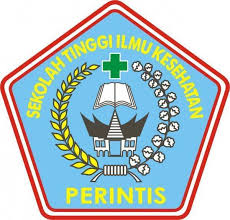 OLEH :TRY PUTRI AGUSTIANI NIM 	: 14103084015429SEKOLAH TINGGI ILMU KESEHATAN PERINTIS PADANGPROGRAM STUDI D III KEPERAWATANTAHUN 2017KATA PENGANTAR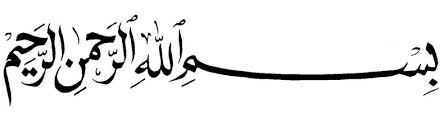 Assalammualaikum Warahmatullahi Wb.Dengan mengucapkan puji dan syukur kehadirat Allah SWT, atas rahmad dan karunia-Nya yang telah diberikan kepada penulis sehingga laporan studi kasus dengan judul “Asuhan Keperawatan Pada Klien Ny. N Dengan Post Sectio Caesraea dengan Indikasi KPD  Di Ruang Rawat Inap Kebidanan Rsud Dr. Achmad Mochtar Bukittinggi Tahun 2017” tanpa nikmat yang diberikan oleh-Nya sekiranya penulis tidak akan mampu untuk menyelesaikan Laporan Studi Kasus ini.Shalawat serta salam selalu tercurahkan kepada-Nya junjungan Nabi Muhammad. Saw, semoga atas izin Allah SWT penulis dan teman-teman seperjuangan semua mendapatkan syafaatnya nanti. Amin Ya Rabbal Alamin.Penulisan Laporan Studi Kasus ini dilakukan dalam rangka memenuhi salah satu syarat untuk mencapai gelar Amd.Kep Program Studi D III Keperawatan STIKes Perintis Padang. Penulis banyak mendapat arahan, bimbingan dan nasehat dari berbagai pihak dalam menyusun, membuat dan menyelesaikan Laporan Laporan Studi Kasus ini. Oleh karena itu, penulis mengucapkan banyak terima kasih terutama kepada Yth, Ibu Ns. Mera Delima,M. Kep selaku pembimbing I dan Ibu Novrianti S.ST pembimbing klinik ruang rawat inap Kebidanan RSUD Dr. Achmad Mochtar Bukittinggi Sumatera Barat yang telah banyak meluangkan waktunya dengan penuh perhatian. Petunjuk dan bimbingan sehingga Karya Tulis Ilmiah dapat terselesaikan.Seterusnya ucapan terima kasih saya kepada :Bapak Yendrizal Jafri, S.Kp, M.Biomed selaku Ketua STIKes Perintis Bukittinggi Sumatera Barat.Ibu Ns. Endra Amalia, M.Kep selaku penanggung jawab Program Studi D III Keperawatan STIKes Perintis Padang.Kepada Direktur RSUD Dr. Achmad Mochtar Bukittinggi yang telah memberikan izin untuk melakukan studi kasus ini, beserta staf yang telah memberi izin dalam pengambilan data yang penulis butuhkan.Ibu Ns.Yuli Permata Sari,M.Kep selaku Pembimbing Akademik yang telah memberikan banyak ilmu pengetahuan dan bimbingan selama mengikuti pendidikan.Ibu Ns. Mera Delima,M.Kep selaku pembimbing yang telah memberikan bimbingan dalam pembuatan Laporan Studi Kasus ini.Ibu Novrianti S.ST selaku pembing klinik yang telah memberikan bimbingan dalam pembuatan Laporan Studi Kasus ini.Khususnya kepada kedua orangtuaku tercinta serta seluruh keluarga atas jerih payah, curahan kasih sayang, bantuan moral maupun material serta Doa yang tulus dan ikhlas bagi kesuksesan penulis.Teman-teman mahasiswa-mahasiswi STIKes Perintis Prodi D III Keperawatan yang telah memberi masukan dan dukungan kepada penulis.Penulis menyadari bahwa Laporan Studi Kasus ini jauh dari kesempurnaan, hal ini bukanlah suatu kesenjangan melainkan karena keterbatasan ilmu dan kemampuan penulis. Untuk itu penulis berharap tanggapan dan kritikan serta saran yang bersifat membangun dari semua pihak demi kesempurnaan Laporan Studi Kasus ini.Akhir kata, penulis mengharapkan agar Laporan Studi Kasus ini bermanfaat bagi kita semua, semoga Allah SWT memberikan rahmad dan hidayah kepada kita semua. Amin.Wassalammualaikum Warahmatullahi Wb.                           Bukittinggi,  Juli 2017Penulis “Sesunggunhnya sesudah kesulitan itu ada kemudahan maka apabila kamu sudah selesai  (dari sesuatu urusan) kerjakanlah dengan (urusan) yang lain hanya kepada Tuhanlah kamu berharap”  (QS. Alam Nasyrah 6-8).Alhamdulilah..		Tiada kata yang terindah kecuali ucapan rasa syukur atas rahmad-Mu ya Allah. Sepercik harapan atas keberhasilan yang telah ku raih.Tetapi seribu tantangan masih harus ku lalui, ini bukanlah akhir dari perjuanganku. Tetapi, merupakan awal dari perjuanganku. Ya rabbi….		Terimakasih atas rahmad Mu…Hari ini hamba telah menyelesaikan sebuah tugas akhir hamba sebagai mahasiswa D III Keperawatan, hari yang hamba nantikan selama tiga tahun ini telah selasai, walaupun pun untuk sampai ketahap akhir ini hamba lalui dengan susah payah susah duka untuk berjuang dan pada hari ini Alhamdulillah telah sampai saatnya hamba nikmati hasil kerja keras hamba selama tiga tahun ini semoga ilmu yang hamba dapatkan selama tiga tahun ini berguna dan bermanfaat bagi orang sekitar hamba, dan berikan hamba rahmat dan kurniamu bagi kehidupan kedepannya.		Keberhasilan ini ananda persembahkan untuk mama tercinta (JURMALENA SP.d) mama sosok perempuan yang sangat luar biasa hebat, seseorang perempuan yang tidak pernah mengenal lelah untuk berjuang, sosok perempuan yang selalu sabar menghadapi cobaan dan selalu tegar untuk memangkul semua beban yang ada dipundaknya walaupun itu berat baginya. Mama aq sangat banga bisa lahir dari rahim mu, di didik dan dibesarkan oleh sosok perempuan yang begitu sempurna dimata qu mama. Terimakasih selama ini selalu sabar menghadapi sifat anak mu yang nakal ini mama, dan mama selalu memberikan aq semangat untuk kuliah dan sampai aq menyusun karya ilmia ini. Semoga mama sehat selalu dan sabar hadapi cobaan yang akan dating ma, terimakasih mama qu tersayang. Sekarang anak mu telah menyelasaikan pendidikan keperawatan ini, maa..terimakasih telah membesarkan qu, merawatdan mendidik aq dengan penuh keiklasan, mengorbankan segalanya untuk qu, hujan,panas terik matahari, air mata yang selalu keluar membasahi pipimu, tidak pernah sedikitpun kau hiraukan demi kelancaran pendidikan anak mu ini maa..tidak ada seorang pun yang bisa mengantikanmu di kehidupan ku ibu.		Terimakasih pahlawan keberhasilan ini ananda persembahkan untuk papa tercinta (ZURMAN SP.d) yang selalu memberikan semangat dan supor untuk terus  semangat untuk menjalani dalam menyelesaikan semua ini dan selalu memberikan kasih sayang dan serta do’a yang tulus dan iklas demi kesuksesan qu.Sungguh jasa dan kasih sayang yang papa berikan tidak akan pernah kulupakan. Sekarang ku hanya bisa membahagiakan papa lewat karya kecil ku ini, tetapi aku berjanji kelak aku akan membahagiakanmu dengan menjadi orang yang sukses dan dapat membuat papa dan mama bangga pada qu.		Tidak lupa pula ucapan terima kasih kepada kakak tercinta tersayang (Alm.Peblina Zurida Wati dan Seprina Pera Wati)  yang selalu memberi ku dukungan dalam segala bentuk serta support agar aku dapat menyelesaikan karya tulis ini dan juga yang selalu membuat ku tersenyum saat aku sudah mulai lelah dengan karya tulis ini,  yang selalu memberikan kasih sayang dan serta do’a yang tulus dan iklas demi kesuksesan qu. Serta kakak ipar dan ponakan tercinta yang selalu memberi ku dukungan dalam segala bentuk serta support agar aku dapat menyelesaikan karya tulis ini dan juga yang selalu membuat ku tersenyum saat aq mulai lelah (Rudi Citra, Ermanto dan ponakan tercinta ante Rafif ).Terimakasih sahabat yang selalu memberi ku dukungan dalam segala bentuk serta support agar aku dapat menyelesaikan karya tulis ini dan juga yang selalu membuat ku tersenyum saat aq mulai lelah (Indah Sri Wahyuni dan Wilda Rahma Jayani) yang sama-sama berjuang mulai dari pertama menginjakkan kaki di STIKes Perintis Padang ini dan sampai pada akhir pembuatan Karya Tulis Ilmiah ini. Walaupun dalam pembuatan Karya Tulis Ilmiah ini kita sedikit mengalami hambatan, tapi semua ini bisa diselesaikan dengan kebersamaan yang mungkin bisa jadi kenangan indah yang dapat selalu kita ingat. Serta yang tersayang selalu memberiku semangat dan selalu ada susah senang, selalu membuat qu tersenyum (Boy Irwan) dapat menyelesaikan karya tulis ini. Terimakasih lubuk hati yang paling dalam ku persembahkan kepada bunda tercinta Ns. Mera Delima M.kep selaku pembimbing yang selama ini membimbing aq samapai selasai menyelasaikan karya tilis ilimia ini dan Ns. Ernalinda Rosya M.Kep selaku penguji laporan stuidi kasus ini. Selajutnya Ns. Yuli Permata Sari selaku pembimbing akademik yang selalu mendukung selama kuliah, dan staf dosen D III Keperawatan yang telah memberikan bekal ilmu yang tak ternilai. Mudah-mudahan ilmu yang diberikan dosen bermanfaat serta diterapkan untuk akan datang. Tak lupa pula kepada teman-teman DIII Keperawatan (Afiya, Atika, Agustina, Witra, Yani, Fhani, Nela, Gauri, Ocha, Dola, Olga, Riska, Gito, Rahmad, Fajri, Indra L, Zaki, Fisi, Delila, Ela, Nanda, Yosi, Tino, Jimi, Indra F) yang selalu dalam suka duka, penuh dengan kenangan. Setelah 3 tahun kita bersama, akhirnya kita sampai pada pintu terakhir dalam perjalanan kita. Tapi ingatalah teman, setelah kita sampai di pintu akhir nanti mungkin kita akan berpisah tapi tak usah ragu teman, kemana kita melangkah kita akan tetap bersama sebagai seorang sahabat selamanya dan aku akan selalu mendoakan yang terbaik untuk kalian teman.Aminn… TRY PUTRI AGUSTIANI  14103084015429     SEKOLAH TINGGI ILMU KESEHATAN PERINTIS BUKITTINGGIPROGRAM STUDI D III KEPERAWATANKarya Tulis ILmiah, Laporan Studi Kasus Juli 2017TRY PUTRI AGUSTIANINIM : 14103084015429Asuhan Keperawatan Pada Ny.N Dengan Post Operasi Sectio Caesarea Dengan Indikasi KPD Diruang Rawat Inap Kebidanan Rumah Sakit Achmad Mochtar Bukittinggi Tahun 2017V BAB + Halaman 91 + Lampiran 4ABSTRAKSectio Caesarea adalah pembedehan untuk melahirkan  janin dengan membuka dinding uterus melalui dinding perut, Sectio Caesarea dapat disebabkan oleh berbagai faktor seperti ketuban pecah dini, panggul sempit, plasenta previa, letak sunsang, ibu dengan preklamasi dll. Tunjuan untuk memperoleh pengalaman nyata dalam melalukan proses dan asuhan keperawatan pada pasien dengan post SC diruang rawat kebidanan  Rumah Sakit Achmad Mochtar Bukittinggi. Setelah melakukan pengkajian selama 2 hari dari tanggal 19 juni 2017 dan 20 juni 2017 ditemukan masalah pada Ny.N dengan post operasi SC dengan indikasi KPD. Diagnosa yang ditemukan saat melakukan pengkajian pada Ny.N yaitu, gangguan mobilisi/nyeri luka operasi, kurang  pengatahuan kontra sepsi dan ASI ekslusi, resiko infeksi/perawatan luka. Dalam  perencanaan  tindakan p ada pasien mengacuh pada keluhan yang dirasakan oleh klien, pada diagnosa nyeri dilakukan  tindakan  mengajarkan teknik relaksasi tarik nafas dalam  dan  hembuskan pelan-pelan, ini di ambil dari intervensi pada teori diterapkan pada tinjauan kasus,diagnosa kurang pengetahuan KB dilakukan tindakan penyuluahn tentang KB yang cocok untuk dipakai klien setelah melahirkan, diagnosa kurang pengatahuan ASI ekslusif dilakukan penyuluhan tentang  keuntungan ASI dan sampai umur berapa diberikan ASI ekslusif, diagnosa resiko infeksi dilakukan tindakan perawatan luka post SC. Setelah  melakukan  tindakan  hasil yang didapatkan  yaitu nyeri berkurang, Involusi uterus kembali normal, luka terlihat kering ,klien sudah mengetahui tentang KB dan ASI, dan sudah tahu cara perawatan luka dirumah. Kata kunci 	: Sectio Ceasrea dengan indikasi KPDDaftar bacaan 	: (1995-2015)HIGH SCHOOL HEALTH SCIENCE PERINTIS BUKITTINGGID III STUDY NURSING PROGRAMScientific Paper, July 2017 Case study ReportTRY PUTRI AGUSTIANINIM : 14103084015429Nursing Care At Ny.N With Post Operation Surgery Sectio Caesarea With Indication KPD Hospital In Patient Obsetric Achmad Mochtar Bukittinggi 2017V BAB + 91 Page + 4 AttachmanABSTRACTSectio Caesarea is a treatment  to give birth to the fetus by opening the uterine wall through the abdominal wall, Sectio Caesarea  can  be caused by various factors such as premature rupture of membranes, narrow pelvis,  placenta previa, sunsang location, mother with precipitation etc. Aims to gain real experience in passing the process and nursing care in patients with post SC room obstetric care Hospital  Achmad  Mochtar  Bukittinggi. After  a  two-day  review  from 19 June 2017 and 20 June 2017, we found a problem with  Ny.N with post operation of SC with indication  of KPD. Diagnoses were found during the  assessment of  Ny.N  ie, impaired mobilization / wound surgery, lack of conspiracy and breast milk exclusion, risk of infection / wound care. In the action plan the patient responds to the complaints felt by the client, the diagnosis of pain is done to teach relaxation techniques of deep breathing and exhale slowly, is taken from the intervention on the theory applied to the case review, diagnosis of less knowledge of  KB done penyuluahn  action  about  KB is suitable for use after the birth of the client, the diagnosis is less  pengatahuan  exclusive breastfeeding about the extent of breastfeeding benefits and at what age is given  exclusive  breastfeeding, the diagnosis of  infection risk performed post SC wound care treatment. After performing  the results obtained action is reduced pain, uterine involution back to normal, the wound looks dry, the client already knows about KB and breast milk, and already know how to care for injuries at home.Keywords	: Sectio Ceasrea with KPD indication
Reading list	: (1995-2015)DAFTAR ISIHALAMAN JUDULPERNYATAAN PERSETUJUANKATA PENGANTAR	.....................................................................................	iDAFTAR ISI			......................................................................................	ivDAFTAR GAMBAR		.....................................................................................	viDAFTAR TABEL		......................................................................................	viiDAFTAR LAMPIRAN	.....................................................................................	viiiBAB I PENDAHULUANLatar Belakang	.....................................................................................	1Tujuan Penulis	.....................................................................................	3Manfaat Penulis	.....................................................................................	4BAB II TINJAUAN TEORITISKonsep Dasar	.....................................................................................	5Pengertian	.....................................................................................	5Etiologi	.....................................................................................	6Anatomi dan Fisiologi	.............................................................           10Manifestasi Klinis		.................................................................	19Patofisiologi & WOC		.............................................................	19Jenis – jenis SC		.............................................................         	23Penatalaksanaan		..........................................................		24Adaptasi post partum 		.............................................................	29Pemeriksaan Penunjang	.............................................................	32Komplikasi			.............................................................	33Asuhan Keperawatan Teoritis	.............................................................	33Pengkajian			..............................................................	34Diagnosa yang Muncul	……….................................................	37Intervensi Keperawatan	.............................................................	38Implementasi Keperawatan	.............................................................	46Evaluasi Keperawatan		............................................................	46BAB III TINJAUAN KASUSPengkajian		........................................................................	48Diagnosa Keperawatan	........................................................................	65Intervensi Keperawatan	........................................................................	66Implementasi dan Evaluasi Keperawatan………....................................	69 BAB IV PAMBAHASANPengkajian			 ........................................................................	774.2  Diagnosa Keperawatan	.........................................................................	794.3 Intervensi Keperawatan	.........................................................................	824.4. Implemetasi Keperawatan .......................................................................	854.5 Evaluasi 			 ........................................................................	87BAB V PENUTUP 5.1. Kesimpulan .............................................................................................	895.2. Saran 	   .............................................................................................	90DAFTAR PUSTAKALAMPIRAN-LAMPIRANDAFTAR GAMBARHalamanGambar 2.1: Organ Reproduksi Eksterna  pada wanita……...........................................   11Gambar 2.2 : Organ Reproduksi Internal pada wanita.....................................................   14Gambar 2.3   WOC  Sectio Caesarea ……………............................................................  22Gambar 2.4   SC (Sectio Caesaria) …………….............................................................    32DAFTAR LAMPIRANLampiran 1		SAP  PenyuluhanLampiran 2		Daftar Bimbingan Konsul Pembimbing ILampiran 3		Daftar Hadir Ujian Lampiran 4		Daftar Riwayat HidupDAFTAR PUSTAKA Farer, Helen. 1999.Perawatan Maternitas: Alih Bahasa, Andri Hartono :editor edisi bahasa Indonesia, Yasmin Asi, Ed:2. Jakarta :EGCHamilton, Persis Mary. 1995. Dasar-dasar Keperawatan maternitas : alih bahasa, Ni Luh Gede Yasmin Asih, Ed:6. Jakarta : EGCNurarif, Amin Huda Dan Hardhi Kusuma. 2015. Aplikasi Asuhan Keperawatan BerdasarkanDiagnosa Medis Dan Nanda Nic-Noc. Edisi Revisi Jilid 1. Jogjakarta : MediAction.Doengoes, M .2001, rencana asuhan keperawatan untuk perencanaan dan pendokumentasianperawatan pasien. Jakarta : EGCVarney, Helen.1999. Buku saku kebidanan, Jakarta :EGCWinkjosastro,2002. Buku obsetri kebidanan, Jakarta : EGCSaifuddin, 2002. Buku maternitas dasar, Jakarta : EGCCindy, dkk. 2009. Sectio Caesaria. http://bidan2009.blogspot.com/2009/02/secsio-caesarea-atasindikasi-ketuban.html.Harnawatiaj, 2008. Asuhan Keperawatan Sectio Caesaria. http:nursingbegin.com/askep.sectio-caesaria.html.DAFTAR RIWAYAT HIDUP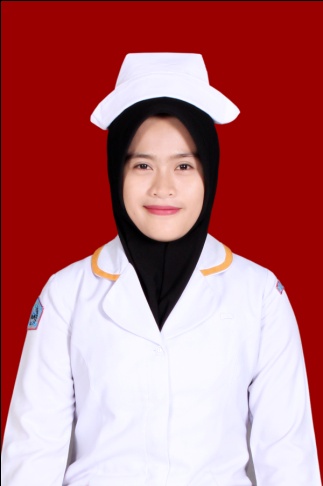 Nama				:	Try Putri AgustianiTempat / Tanggal Lahir	:	Lakitan, 25 Agustus 1996Agama				: 	IslamNegeri Asal 			: 	Pesisir SelatanJumlah Bersaudara		:	2 (Dua)  OrangAnak Ke			:	3 (Tiga)Nama Orang TuaAyah				:	Zurman S.PdIbu				:	Jurmalena S.PdAlamat	: 	Karang Tangah Lakitan Selatan, Kec.Lengayang, Kab.Pesisir SelatanRiwayat PendidikanTK Bunda Padang Laban		: 2002-2003SD N 24 Koto Raya		: 2003-2008SMP N 3 Lengayang		: 2008-2011SMA N 1 Ranah Pesisir 		: 2011-2014Program Studi DIII Keperawatan Stikes Perintis Padang Tahun 2014 Sampai SekarangDAFTAR TABELHalamanTabel 2.1 Indikasi kelahiran dengan bedah sesar.......................................................		10Tabel 2.3 Intervensi Keperawatan Teoritis	............................................................	39Tabel 3.1 Riwayat kehamilan dan persalinan  sekarang............................................		51 Tabel 3.2 APGAR Score...........................................................................................		52 Tabel 3.3 Hasil Labor................................................................................................		60 Tabel 3.4 Analisa Data..............................................................................................		62Tabel  3.5 Intervensi Keperawatan  kasus.................................................................		66Tabel  3.6 Implementasi  Keperawatan  kasus...........................................................		69BAB IPENDAHULUANLatar Belakang Sectio Caesarea  (SC) adalah pembedahan obsetrik untuk melahirkan janin yang viable melalui abdomen (Helen Farrer,2001 buku perawatan maternitas,hal: 161.Edisi :2).  Ada beberapa indikasi untuk dilakukan tindakan SC adalah Gawat janin, Diproporsi cepalopelvik, perselinan tidak maju, plasenta previa, prolapsus tali pusat, mal presentase janin/letak, panggul sempit dan preeklamsia (Jitowiyono S & Kristiyanasari W, 2010). Ditemukannya bedah sesar memang dapat mempermudah proses persalinan sehingga banyak ibu hamil yang lebih senang memilih jalan ini walaupun sebenarnya mereka bisa melahirkan secara normal. Namun faktanya menurut bensons dan pernols,angka kematian pada operasi SC  adalah 40-80 tiap 100.000 kelahiran hidup. Angka ini menunjukan resiko 25x lebih besar dibangdingkan dengan persalinan melalui pervaginaan.Bahkan untuk satu kasus karena infeksi mempunyai angka 80x lebih tinggi dibandingkan dengan persalinan pervagina.World Health Organization (WHO) menetapkan standar rata-rata SC disebuah Negara adalah sekitar 5-15% per 1000 kelahiran di dunia Rumah Sakit pemerintah kira-kira 11%  sementara Rumah Sakit swasta biasa lebig dari 30%. Menurut WHO peningkatan persalinan dengan SC  di seluruh Negara selama tahun 2007-2008 yaitu 110.000 per kelahiran di seluruh Asia (Shinta Kounteya,2010).Berdasarkan data RIKESDAS  tahun 2010,tingkat persalinan SC  di Indonesia 15,3 % sampel dari 20,591 ibu yang melahirkan dalam kurun waktu 5 tahun terakhir yang diwawancarai di 33 provinsi. Gambar adanya faktor resiko ibu saat melahirkan atau di operasi SC adalah 13,4% karena ketuban pecah dini 5,49% preeklampsiaa 5,14, pendarahan 4,40% karena jalan lahir tertutup, 2,3% karena rahim sobek. Berdasarkan rekam medik Ruang Rawat Inap Kebidanan  RSUD Dr. Achmad Mochtar Bukittinggi jumlah pasien dari bulan januari  sampai dengan bulan  Juni 2017 ditemukan sebanyak 167 yang melakukan operasi Sectio caesarea.Dalam meningkatkan kualitas pelayanan kesehatan pada masyarakat perlu dikembangkan, salah satunya adalah pelayanan keperawatan pada ibu post partum. Umumnya pada beberapa negara berkembang seperti Indonesia, angka kematian ibu yang mengalamipersalinan masih tinggi. Penyebab terbesar kematian ibu pada persalinanadalah karena komplikasi dan perawatan pasca persalinan yang tidak baik. Oleh karena itu, pelayanan keperawatan pada ibu post partum sangat diperlukan dan perlu mendapatkan perhatian yang utama untukmenurunkan angka kematian ibu post partum akibat komplikasi.Untuk menekan angka kematian pada ibu dan janin salah satucara bisa dilakukan dengan tindakan operasi. Komplikasi dari  operasi SC  pada ibu antara lain : perdarahan, infeksi (sepsis), dan cidera di sekeliling struktur sepertiusus besar, kandung kemih, pembuluh ligament yang lebar, dan ureter. Perawat sebagai tenaga kesehatan harus mampu memberikan asuhan keperawatan yang efektif dan mampu ikut serta dalam upaya penurunan angka insiden Sectio Caesarea (SC) melalui upaya preventif, promotor, kuratif dan rehabilitatif. Berdasarkan pemaparan diatas, penulis tertarik membahas  Asuhan Keperawatan Pada Ny.N Dengan Post Operasi Sectio Caesarea Dengan Indikasi KPD Diruang Rawat Inap Kebidanan RSUD Dr. Achmad Mochtar Bukittinggi Tahun 2017TUJUAN PENULISANTujuan UmumUntuk memperoleh pengalaman nyata dalam melalukan proses dan asuhan keperawatan pada pasien dengan post SC diruang rawat kebidanan Rumah Sakit Achmad Mochtar Bukittinggi.Tujuan Khusus Setelah melakukan asuhan keperawatan pada klien post SC, penulis mampu :Memahami tentang konsep asuhan keperawatan pada Ny.N  dengan post SC dengan indikasi KPD Melaksanakan pengkajian pada Ny.N  dengan post SC dengan indikasi KPD Mampu merumuskan  diagnose keperawatan pada Ny.N dengan post SC dengan indikasi KPD Mampu melakukan intervensi keperawatan pada Ny.N  dengan SC dengan indikasi KPD Mampu melakukan implementasi keperawatan pada Ny.N dengan post SC dengan indikasi KPD Mampu melakukan evaluasi pada Ny.N dengan post SC dengan indikasi KPD Melakukan pendokumentasian pada Ny.N dengan post SC dengan indikasi KPD MANFAAT Bagi rumah sakit  Memberikan masukan bagi tim kesehatan rumah sakit dalam memberikan Asuhan keparawatan pada pasien post SC.Bagi institusi pendidikanDapat menjadi bahan referensi bagi perpustakan, dan dapat menjadii bahan masukan mengenai persalinan melalui SC dengan indikasi KPD.Bagi penulis Memberikan pengetahuan dan memperbanyak pengalaman bagi penulis dalam memberikan dan menyusun asuhan keperawatan pada klien dengan post SC dengan indikasi KPD.BAB II	TINJAUAN TEORITIS	Konsep Dasar 2.1.1   Pengertian Sectio Caesaria (SC) adalah suatu cara melahirkan janin dengan membuat sayatan pada dinding uterus melalui dinding depan perut (Helen Farrer,2001 buku perawatan maternitas,hal: 161,Edisi :2). SC adalah suatu tidakan untuk melahirkan bayi dengan berat badan diatas 500 gram , melalui sayatan pada dinding uterus yang masih utuh. Sectio Caesaria  adalah suatu cara melahirkan janin dengan sayatan pada dinding uterus melalui dinding depan perut. (siaksoft,net). Post partum adalah suatu masa yang dimulai setelah partus selesai dan berakhir kira-kira 6 minggu, tetapi setelah alat genetalia pulih kembali seperti sebelum ada kehamilan dalam waktu 3 bulan (Winkjosastro,2002). Masa Nifas adalah masa dimulai setelah kelahiran plasenta dan berakhir ketika alat kandung kembali seperti semula sebelum hamil,yang berlangsung selama 6 minggu atau kurang lebih 40 hari.Ketuban pecah dini (KPD) adalah pecahnya atau rupturnya selaput amnion sevelum dimulainya persalian yang sebenarnya atau pecahnya selaput aminion sebelum usia kehamilan mencapai 37 minggu dengan atau tanpa kontraksi ( mitayani, 2011 buku keperawatan maternitas, hal:74). Ketuban pecah dini (KPD) adalah pecahnya selaput ketuban secara spontan 1 jam atau lebih sebelum terjadinya pesalinan. Penyebabnya tidak diketuhi  tetapi beberapa bukti menunjukkan bahwa bakteri atau sekresi maternal yang menyebabkan iritasi dapat menghancurkan disebabkan oleh serviks yang tidak lagi mengalami kontraksi  (Hamilton, Persis Mary,2013 buku dasar keperawatan maternitas, hal:181.     Edisi :6)Sehingga dapat saya simpulkan bahwa post Sectio Caesarea  dengan indikasi Ketuban pecah dini adalah suatu masa nifas setelah menjalani persalinan dengan cara menyayat dinding uterus untuk mengeluarkan janin yang dikarenakan air ketuban yang keluar sebelum ada tanda-tanda persalinan.2.1.2   Etiologi Manuaba (2002) indikasi ibu dilakukan Sectio Caesaria  adalah ruptur uteri iminen, perdarahan antepartum, ketuban pecah dini. Sedangkan indikasi dari janin adalah fetal distres dan janin besar melebihi 4.000 gram. Dari beberapa faktor sectio caesarea diatas dapat diuraikan beberapa penyebab Sectio Caesaria  sebagai berikut:KPD (Ketuban Pecah Dini)Ketuban pecah dini adalah pecahnya ketuban sebelum terdapat tanda persalinan dan ditunggu satu jam belum terjadi inpartu. Sebagian besar ketuban pecah dini adalah hamil aterm di atas 37 minggu, sedangkan di bawah 36 minggu. Penyebab ketuban pecah dini karena berkurangnya kekuatan membrane atau meningkatnya tekanan intra uterin atau kedua faktor tersebut. Berkurangnya kekuatan membran disebabkan adanya infeksi yang dapat berasal dari vagina dan serviks. Jarak KPD boleh di lakukan tindakan operasi SC yaitu 12 jam. Menurut manuaba 1998 penyebab ketuban pecah dini antara lain: servik incompetent yaitu kelainan pada servik uteri di mana kanalis servikalis selalu terbuka.ketegangan uterus yang berlebihan misalnya pada kehamilan ganda dan hidroamnion karena adanya peningkatan tekanan pada kulit ketuban di atas ostium uteri internum pada servik atau peningkatan intra uterin secara mendadak.kelainan letak janin dalam rahim misalnya pada letak sunsang dan letak lintang,karena tidak ada bagan terendah yang menutupi pintu atas panggul yang dapat menghalangi tekanan terhadap membrane bagian bawah.Kemungkinan kesempitan panggul, perut gantung,sepal opelvik,disproporsi.Kelainan bawaan dari selaput ketuban Infeksi yang terjadi secara langsung pada selaput ketuban maupun asenden dari vagina atau infeksi pada cairan ketuban bisa menyebabkan terjadinya ketuban pecah dini PEB (Pre-Eklamsi Berat)Pre-eklamsi dan eklamsi merupakan kesatuan penyakit yang langsung disebabkan oleh kehamilan, sebab terjadinya masih belum jelas.Setelah perdarahan dan infeksi, pre-eklamsi dan eklamsi merupakan penyebab kematian maternal dan perinatal paling penting dalam ilmu kebidanan.Karena itu diagnosa dini amatlah penting, yaitu mampu mengenali dan mengobati agar tidak berlanjut menjadi eklamsi.CPD ( Chepalo Pelvik Disproportion )Chepalo Pelvik Disproportion (CPD) adalah ukuran lingkar panggul ibu tidak sesuai dengan ukuran lingkar kepala janin yang dapat menyebabkan ibu tidak dapat melahirkan secara alami. Tulang-tulang panggul merupakan susunan beberapa tulang yang membentuk rongga panggul yang merupakan jalan yang harus dilalui oleh janin ketika akan lahir secara alami. Bentuk panggul yang menunjukkan kelainan atau panggul patologis juga dapat menyebabkan kesulitan dalam proses persalinan alami sehingga harus dilakukan tindakan operasi. Keadaan patologis tersebut menyebabkan bentuk rongga panggul menjadi asimetris dan ukuran-ukuran bidang panggul menjadi abnormal.Bayi KembarTidak selamanya bayi kembar dilahirkan secara caesar.Hal ini karena kelahiran kembar memiliki resiko terjadi komplikasi yang lebih tinggi daripada kelahiran satu bayi. Selain itu, bayi kembar pun dapat mengalami sungsang atau salah letak lintang sehingga sulit untuk dilahirkan secara normal.Faktor Hambatan Jalan LahirAdanya gangguan pada jalan lahir, misalnya jalan lahir yang tidak memungkinkan adanya pembukaan, adanya tumor dan kelainan bawaan pada jalan lahir, tali pusat pendek dan ibu sulit bernafas. Kelainan Letak Janin Kelainan pada letak kepalaLetak kepala tengadahBagian terbawah adalah puncak kepala, pada pemeriksaan dalam teraba UUB yang paling rendah.Etiologinya kelainan panggul, kepala bentuknya bundar, anaknya kecil atau mati, kerusakan dasar panggul.Presentasi mukaLetak kepala tengadah (defleksi), sehingga bagian kepala yang terletak paling rendah ialah muka. Hal ini jarang terjadi, kira-kira 0,27-0,5 %.Presentasi dahiPosisi kepala antara fleksi dan defleksi, dahi berada pada posisi terendah dan tetap paling depan. Pada penempatan dagu, biasanya dengan sendirinya akan berubah menjadi letak muka atau letak belakang kepala.Letak SungsangLetak sungsang merupakan keadaan dimana janin terletak memanjang dengan kepala difundus uteri dan bokong berada di bagian bawah kavum uteri.Dikenal beberapa jenis letak sungsang, yakni presentasi bokong, presentasi bokong kaki, sempurna, presentasi bokong kaki tidak sempurna dan presentasi kaki (Saifuddin, 2002).Indikasi kelahiran dengan bedah sesarTabel 2.1 Indikasi kelahiran dengan bedah sesar2.1.3   Anatomi Dan Fisiologi Organ reproduksi wanita terbagi atas organ eksterna dan interna. Organ eksterna berfungsi dalam berfungsi dalam kopulasi, sedangkan organ interna berfungsi dalam ovulasi, sebagai tempat fertilisasi sel telur dan   perpindahan   blastosis,   dan   sebagai   tempat   implantasi,   dapat dikatakan berfungsi untuk pertumbuhan  dan kelahiran janin. Struktur Eksterna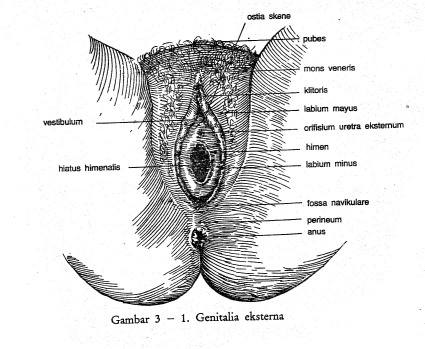 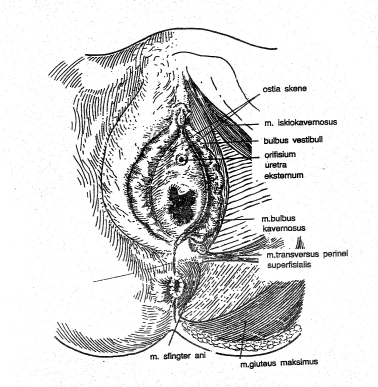 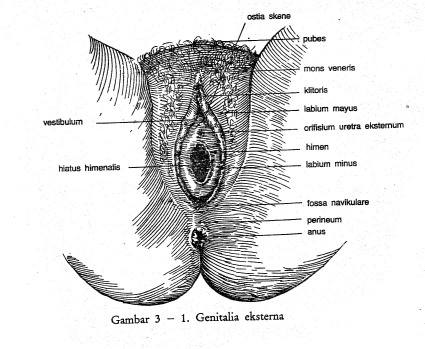 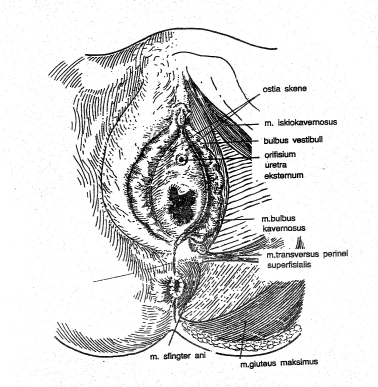               Gambar 2.1: Organ Reproduksi Eksterna  pada wanita. Mons PubisMons Pubis atau Mons Veneris adalah jaringan lemak subkutan berbentuk bulat yang lunak dan padat serta merupakan jaringan ikat jarang diatas simfisis pubis. Mons pubis mengandung banyak kelenjar sebasea (minyak) dan ditumbuhi Rambut berwarna hitam, kasar dan ikal pada masa pubertas, yakni sekitar satu sampai dua tahun sebelum awitan haid. Fungsinya sebagai bantal pada saat melakukan hubungan sex.Labia MayoraLabia Mayora ialah dua lipatan kulit panjang melengkung yang menutupi lemak dan jaringan ikat yang menyatu dengan mons pubis. Keduanya memanjang dari mons pubis ke arah bawah mengelilingi labia mayora, meatus urinarius, dan introitus vagina (muara vagina ).Labia MinorLabia Minora, terletak diantara dua labia mayora, merupakan lipatan kulit yang panjang, sempit dan tidak berambut yang memanjang ke arah bawah dari bawah klitoris dan menyatu dengan fourchette. Sementara bagian lateral dan anterior labia biasanya mengandung   pigmen,   permukaan   medial   labia   minora   sama dengan mukosa vagina; merah muda dan basah. Pembuluh darah yang sangat banyak membuat labia berwarna merah kemurahan dan memungkinkan  labia  minora  membengkak,  bila  ada  stimulus emosional atau stimulus fisik.KlitorisKlitoris adalah organ pendek berbentuk silinder dan erektil yang terletak tepat dibawah arkus pubis. Dalam keadaan tidak terangsang, bagian yang terlihat adalah sekitar 6 x 6 mm atau kurang. Ujung badan klitoris dinamai glans dan lebih sensitif daripada badannya. Saat wanita secara seksual terangsang, glans dan badan klitoris membesar. Fungsi klitoris adalah menstimulasi dan meningkatkan ketegangan seksualitas.Prepusium KlitorisDekat sambungan anterior, labia minora kanan dan kiri memisah  menjadi  bagian  medial  dan  lateral.  Bagian  lateral menyatu di bagian atas klitoris dan membentuk prepusium, penutup yang  berbentuk  seperti  kait.  Bagian  medial  menyatu  di  bagian bawah klitoris untuk membentuk frenulum. Kadang-kadang prepusium menutupi klitoris.VestibulumVestibulum ialah suatu daerah yang berbentuk seperti perahu atau lonjong, terletak di antara labia minora, klitoris dan fourchette. Vestibulum  terdiri  dari  muara  uretra,  kelenjar  parauretra (vestibulum minus atau skene), vagina dan kelenjar paravagina (vestibulum   mayus,   vulvovagina,   atau   Bartholin).   Permukaan vestibulum  yang  tipis  dan  agak  berlendir  mudah  teriritasi  oleh bahan kimia (deodorant semprot, garam-garaman, busa sabun), panas, rabas dan friksi (celana jins yang ketat).FourchetteFourchette adalah lipatan jaringan transversal yang pipih dan tipis,  terletak  pada  pertemuan  ujung  bawah  labia  mayora  dan minora di garis tengah dibawah orifisium vagina. Suatu cekungan kecil  dan fosa navikularis terletak di antara fourchette dan himen.Perineum	Perineum ialah daerah muscular yang ditutupi kulit antara introitus vagina dan anus. Perineum membentuk dasar badan perineum. Penggunaan istilah vulva dan perineum kadang-kadang tertukar.StrukturIntenal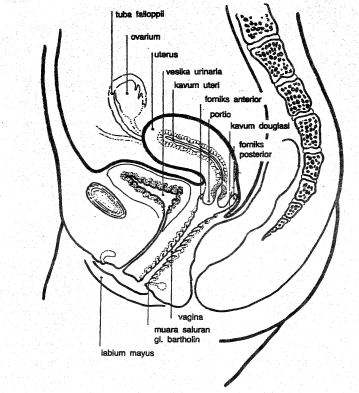        Gambar 2.2 : Organ Reproduksi Internal pada wanita.   OvariumSebuah ovarium terletak di setiap sisi uterus, dibawah dan di belakang tuba falopii. Dua ligamen mengikat ovarium pada tempatnya, yakni bagian mesovarium ligamen lebar uterus, yang memisahkan ovarium dari sisi dinding pelvis lateral kira-kira setinggi Krista iliaka antero superior, dan ligamentum ovarii proprium.Dua fungsi ovarium ialah menyelenggarakan ovulasi dan memproduksi hormon. Saat lahir, ovarium wanita normal mengandung sangat banyak ovum primordial (primitif). Ovarium juga merupakan tempat utama produksi hormon seks steroid (estrogen, progesterone, dan androgen) dalam jumlah yang dibutuhkan untuk pertumbuhan, perkembangan dan fungsi wanita normal.Hormon estrogen adalah hormon seks yang di produksi oleh rahim untuk merangsang pertumbuhan organ seks seperti payudara dan rambut pubik serta mengatur sirkulasi manstrubasi. Hormon estrogen juga menjaga kondisi kesehatan dan elasitas dinding vagina. Hormon ini juga menjaga teksture dan fungsi payudara. pada wanita hamil hormon estrogen membuat puting payudara membesar dan merangsang pertumbuhan kelenjar ASI dan memperkuat dinding rahim saat terjadi kontraksi menjelang persalinan. Hormon progesterone berfungsi untuk menghilangkan pengaruh hormon oksitoksin yang dilepaskan oleh kelenjar pituteri. Hormon ini juga melindungi janin dari serangan sel-sel kekebalan tubuh dimana sel telur yang di buahi menjadi benda asing dalam tubuh ibu. hormon androgen berfungsi untuk menyeimbangkan antara hormon estrogen dan progesteron. Tuba Falopii (Tuba Uterin)Panjang tuba ini kira-kira 10 cm dengan diameter 0,6 cm. Setiap tuba mempunyai lapisan peritoneum di bagian luar, lapisan otot tipis di bagian tengah, dan lapisan mukosa di bagian dalam. Lapisan   mukosa   terdiri   dari   sel-sel   kolumnar,   beberapa   di antaranya bersilia dan beberapa yang lain mengeluarkan secret. Lapisan  mukosa  paling  tipis  saat  menstruasi.  Setiap  tuba  dan lapisan mukosanya menyatu dengan mukosa uterus dan vagina.UterusUterus adalah organ berdinding tebal, muscular, pipih, cekung yang tampak mirip buah pir terbalik. Pada wanita dewasa yang belum pernah hamil, berat uterus ialah 60 g. Uterus normal memiliki bentuk simetris, nyeri bila ditekan, licin dan teraba padat.Derajat  kepadatan  ini  bervariasi  bergantung  kepada  beberapa faktor. Misalnya, uterus mengandung lebih banyak rongga selama fase sekresi. Tiga fungsi uterus adalah siklus menstruasi dengan peremajaan endometrium, kehamilan dan persalinan. Fungsi-fungsi ini   esensial   untuk   reproduksi,   tetapi   tidak   diperlukan   untuk kelangsungan fisiologis wanita.Uterus terdiri dari:a) Fundus UteriMerupakan bagian uterus proksimal, disitu ke-2 tuba fallopi berinsensi ke uterus. Di dalam klinik penting diketahui sampai dimana fundus uteris berada oleh karena tuanya kehamilan dapat diperkirakan dengan perabaan fundus uteri.b) Korpus Uteri	Merupakan bagian uterus yang terbesar. Rongga yang terdapat pada korpus uteri disebut kavum uteri. Dinding korpus uteri terdiri dari 3 lapisan: serosa, muskula & mukosa. Mempunyai fungsi utama sebagai janin berkembang.c) Serviks UteriServiks merupakan bagian uterus dengan fungsi khusus, terletak dibawah isthmus. Serviks memiliki serabut otot polos, namun terutama terdiri atas jaringan kolagen, ditambah jaringan elastin serta pembuluh darah. Kelenjar ini berfungsi mengeluarkan sekret yang kental dan lengket dari kanalis servikalis.d) Dinding UterusDinding uterus terdiri dari tiga lapisan: endometrium, miometrium, dan sebagian lapisan luar peritoneum parietalisServiksBagian paling bawah uterus adalah serviks atau leher. Tempat perlekatan serviks uteri dengan vagina, membagi serviks menjadi bagian supravagina yang panjang dan bagian vagina yang lebih pendek. Panjang serviks sekitar 2,5 sampai 3 cm, 1 cm menonjol  ke  dalam  vagina  pada  wanita  tidak  hamil.  Serviks terutama disusun oleh jaringan ikat fibrosa serta sejumlah kecil serabut otot dan jaringan elastis.VaginaVagina, suatu struktur tubular yang terletak di depan rectum dan di belakang kandung kemih dan uretra, memanjang dari introitus  (muara  eksterna  di  vestibulum  di  antara  labia  minora vulva) sampai serviksVagina  adalah  suatu  tuba  berdinding  tipis  yang  dapat melipat dan mampu meregang secara luas. Karena tonjolan serviks ke  bagian  atas  vagina,  panjang  dinding  anterior  vagina  hanya sekitar 7,5 cm, sedangkan panjang dinding posterior sekitar 9 cm. Ceruk yang terbentuk di sekeliling serviks yang menonjol tersebut disebut forniks: kanan, kiri, anterior dan posterior. Mukosa vagina berespons dengan cepat terhadap stimulasi estrogen dan progesterone. Sel-sel mukosa tanggal terutama selama siklus menstruasi dan selama masa hamil. Sel-sel yang diambil dari mukosa vagina dapat digunakan untuk mengukur kadar hormon seks steroid. Cairan vagina berasal dari traktus genitalia atas atau bawah Cairan sedikit  asam.  Interaksi antara  laktobasilus vagina  dan glikogen mempertahankan keasaman. Apabila pH naik di atas lima, insiden infeksi vagina meningkat.2.1.4   Manifestasi klinisAda beberapa hal tanda dan gejala post Sectio Caesarea  (SC) :Pusing Mual muntahNyeri sekitar luka operasiPeristaltic usus menurun  2.1.5   Patofisiologi Ketuban pecah dini terjadi karena ada kelemahan selaput ketuban perubahan menyeluruh dalam metabolisme kolagen atau ketika tekanan dalam ketuban meningkat. Adanya bakteri yang mengandung enzyme protease dan kolagenase di tambah dengan respon inflamasi dari neutrofil secara bersama-sama menurukan kadar kolagen membran yang akan mengakibatkan penurunan kekuatan dan elastisitas selaput membran. Diduga juga adanya molekul perusak jaringan lunak yang di sebut Reactive Oxigen Species (ROS) merusak kebutuhan jaringan kolagen sehingga menyebabkan kelemahan selaput ketuban. Produksi relaxine yang berlebihan juga akan meningkatkan aktivitas enzime kolagenase yang akan merusak jaringan kolagen dari selaput ketuban. Kemungkinan jugatrombosis vaskuler plasenta juga turut berperen karena menimbulkan gangguan transport nutrisi sehingga aktivitas metabolism kolagen terganggu.Sectio Caesaria   (SC) merupakan tindakan untuk melahirkan bayi dengan berat di atas 500 gr dengan sayatan pada dinding uterus yang masih utuh.Indikasi dilakukan tindakan ini yaitu distorsi kepala panggul, disfungsi uterus, distorsia jaringan lunak, placenta previa dll, untuk ibu. Sedangkan untuk janin adalah gawat janin. Janin besar dan letak lintang setelah dilakukan SC ibu akan mengalami adaptasi post partum baik dari aspek kognitif berupa kurang pengetahuan. Akibat kurang informasi dan dari aspek fisiologis yaitu produk oxsitosin yang tidak adekuat akan mengakibatkan ASI yang keluar hanya sedikit, luka dari insisi akan menjadi post de entris bagi kuman. Oleh karena itu perlu diberikan antibiotik dan perawatan luka dengan prinsip steril. Nyeri adalah salah utama karena insisi yang mengakibatkan gangguan rasa nyaman.Adanya beberapa kelainan/hambatan pada proses persalinan yang menyebabkan bayi tidak bisa lahir secara normal, misalnya KPD, plasentas previa sentralis dan lateralis, panggul sempit, disproporsi cephalo pelvic, rupture uteri mengancam, partus lama, partus tidak maju, preeklamsia, distosia serviks, dan malpresentasi janin. Kondisi tersebut menyebabkan perlu adanya suatu tindakan pembedahan yaitu Sectio Caesarea.Sebelum dilakukan operasi pasien perlu dilakukan anestesi bisa bersifat regional dan umum.Namun anestesi umum lebih banyak pengaruhnya terhadap janin maupun ibu anestesi janin sehingga kadang-kadang bayi lahir dalam keadaan upnoe yang tidak dapat diatasi dengan mudah. Akibatnya janin bisa mati, sedangkan pengaruhnya anestesi bagi ibu sendiri yaitu terhadap tonus uteri berupa atonia uteri sehingga darah banyak yang keluar.Untuk pengaruh terhadap nafas yaitu jalan nafas yang tidak efektif akibat sekret yan berlebihan karena kerja otot nafas silia yang menutup.Anestesi ini juga mempengaruhi saluran pencernaan dengan menurunkan mobilitas usus.Seperti yang telah diketahui setelah makanan masuk lambung akan terjadi proses penghancuran dengan bantuan peristaltik usus. Kemudian diserap untuk metabolisme sehingga tubuh memperoleh energi. Akibat dari mortilitas yang menurun maka peristaltik juga menurun. Makanan yang ada di lambung akan menumpuk dan karena reflek untuk batuk juga menurun. Maka pasien sangat beresiko terhadap aspirasi sehingga perlu dipasang pipa endotracheal.Selain itu motilitas yang menurun juga berakibat pada perubahan pola eliminasi yaitu konstipasi.   Jenis – Jenis Sectio CaesariaSectio Caesaria transperitonealis profundaSectio Caesaria transperitonealis propunda dengan insisi di segmen bawah uterus.insisi pada bawah rahim, bisa dengan teknik melintang atau memanjang. Keunggulan pembedahan ini adalah:Pendarahan luka insisi tidak seberapa banyak.Bahaya peritonitis tidak besar. Perut uterus umumnya kuat sehingga bahaya ruptur uteri dikemudian hari  tidak besar karena pada nifas segmen bawah uterus tidak seberapa banyak mengalami kontraksi seperti korpus uteri sehingga luka dapat sembuh lebih sempurna.Sectio Caesaria klasik atau section cecaria korporalPada Sectio Cacaria klasik ini di buat kepada korpus uteri, pembedahan ini yang agak mudah dilakukan,hanya di selenggarakan apabila ada halangan untuk melakukan section cacaria transperitonealis profunda. Insisi memanjang pada segmen atas uterus.Sectio Caesaria ekstra peritonealSectio Caesaria eksrta peritoneal dahulu di lakukan untuk mengurangi bahaya injeksi perporal akan tetapi dengan kemajuan pengobatan terhadap injeksi pembedahan ini sekarang tidak banyak lagi di lakukan. Rongga peritoneum tak dibuka, dilakukan pada pasien infeksi uterin berat. Sectio Caesaria Hysteroctomi Setelah Sectio Caesaria, dilakukan hysteroktomy dengan indikasi: Atonia uteriPlasenta accreteMyoma uteriInfeksi intra uteri berat 2.1.7  PenatalaksaanPerawatan awalLetakan pasien dalam posisi pemulihan Periksa kondisi pasien, cek tanda vital tiap 15 menit selama 1 jam pertama, kemudian tiap 30 menit jam berikutnya. Periksa tingkat kesadaran tiap 15 menit sampai sadarYakinkan jalan nafas bersih dan cukup ventilasiTransfusi jika diperlukanJika tanda vital dan hematokrit turun walau diberikan transfusi, segera kembalikan ke kamar bedah kemungkinan terjadi perdarahan pasca bedah.DietPemberian cairan perinfus biasanya dihentikan setelah penderita flatus lalu dimulailah pemberian minuman dan makanan peroral.Pemberian minuman dengan jumlah yang sedikit sudah boleh dilakukan pada 6 - 10 jam pasca operasi, berupa air putih dan air teh.MobilisasiMobilisasi dilakukan secara bertahap meliputi :Miring kanan dan kiri dapat dimulai sejak 6 - 10 jam setelah operasiLatihan pernafasan dapat dilakukan penderita sambil tidur telentang sedini mungkin setelah sadardapat dipulangkan pada hari kelima setelah operasi.Kemudian posisi tidur telentang dapat diubah menjadi posisi setengah duduk (semifowler)Mobilisasi karena pada hari pertama setelah operasi penderita harus turun dari tempat tidur dengan dibantu paling sedikit 2 kali. Pada hari kedua penderita sudah dapat berjalan ke kamar mandi dengan bantuan. Dan pada tahap akhir adalah pemulangan apabila tidak terdapat komplikasi penderitaSelanjutnya selama berturut-turut, hari demi hari, pasien dianjurkan belajar duduk selama sehari, belajar berjalan.Fungsi gastrointestinalJika tindakan tidak berat beri pasien diit cair Jika ada tanda infeksi , tunggu bising usus timbulJika pasien bisa flatus mulai berikan makanan padatPemberian infus diteruskan sampai pasien bisa minum dengan baikPerawatan fungsi kandung kemihJika urin jernih, kateter dilepas 8 jam setelah pembedahan atau sesudah semalam Jika urin tidak jernih biarkan kateter terpasang sampai urin jernihJika terjadi perlukaan pada kandung kemih biarkan kateter terpasang sampai minimum 7 hari atau urin jernih.Jika sudah tidak memakai antibiotika  berikan nirofurantoin 100 mg per oral per hari sampai kateter dilepasKandung kemih yang penuh menimbulkan rasa nyeri dan tidak enak pada penderita, menghalangi involusi uterus dan menyebabkan perdarahan. Kateter biasanya terpasang 24 - 48 jam / lebih lama lagi tergantung jenis operasi dan keadaan penderita.Pembalutan dan perawatan lukaJika pada pembalut luka terjadi perdarahan atau keluar cairan tidak terlalu banyak jangan mengganti pembalutJika perban luka agak kendor , jangan diganti dulu perban luka, tapi beri plester untuk mengencangkan.Ganti perban luka  dengan cara sterilLuka harus dijaga agar tetap kering dan bersihJahitan fasia adalah utama dalam bedah abdomen, angkat jahitan kulit dilakukan pada hari kelima pasca SCPerban diganti 3 hari setelah SC Jika masih terdapat perdarahan Lakukan masase uterusBeri oksitosin 10 unit dalam 500 ml cairan I.V. (garam fisiologik atau RL) 60 tetes/menit, ergometrin 0,2 mg I.M. dan prostaglandinJika terdapat tanda infeksi, berikan antibiotika kombinasi sampai pasien bebas demam   selama    48 jam :Ampisilin 2 g I.V. setiap 6 jamDitambah gentamisin 5 mg/kg berat badan I.V. setiap 8 jamDitambah metronidazol 500 mg I.V. setiap 8 jam Analgesik dan obat untuk memperlancar kerja saluran pencernaanPemberian analgesia sesudah bedah sangat pentingSupositoria            : Ketopropen sup 2x/ 24 jamOral                       : Tramadol tiap 6 jam atau paracetamolInjeksi                   : Penitidine 90-75 mg diberikan setiap 6 jam bila          perluObat-obatan lain Untuk meningkatkan vitalitas dan keadaan umum penderita dapat diberikan caboransia seperti neurobian I vit. CHal – Hal lain yang perlu diperhatikanPaska bedah penderita dirawat dan diobservasi kemungkinan komplikasi berupa perdarahan dan hematoma pada daerah operasiPasca operasi perlu dilakukan drainase untuk mencegah terjadinya hematoma.Pasien dibaringkan dengan posisi semi fowler (berbaring dengan lutut ditekuk) agar diding abdomen tidak tegang.Diusahakan agar penderita tidak batuk atau menangis.Lakukan perawatan luka untuk mencegah terjadiny infeksi Dalam waktu 1 bulan jangan mengangkut barang yang berat.Selama waktu 3 bulan tidak boleh melakukan kegiatan yang dapat menaikkan tekanan intra abdomenpengkajian difokuskan pada kelancaran saluran nafas, karena bila terjadi obstruksi kemungkinan terjadi gangguan ventilasi yang mungkin disebab-kan karena pengaruh obat-obatan, anestetik, narkotik dan karena tekanan diafragma.  Selain itu juga penting untuk mempertahankan sirkulasi dengan mewaspadai terjadinya hipotensi dan aritmia kardiak.  Oleh karena itu perlu memantau TTV setiap 10-15 menit dan kesadaran selama 2 jam dan 4 jam sekali.Keseimbangan cairan dan elektrolit, kenyamanan fisik berupa nyeri dan kenya-manan psikologis juga perlu dikaji sehingga perlu adanya orientasi dan bimbingan kegi-atan post op seperti ambulasi dan nafas dalam untuk mempercepat hilangnya pengaruh anestesi.Perawatan pasca operasi, Jadwal pemeriksaan ulang tekanan darah, frekuensi nadi dan nafas. Jadwal pengukuran jumlah produksi urin Berikan infus dengan jelas, singkat dan terinci bila dijumpai adanya penyimpangan Penatalaksanaan medis, Cairan IV sesuai indikasi. Anestesia; regional atau general Perjanjian dari orang terdekat untuk tujuan sectio caesaria. Tes laboratorium/diagnostik sesuai indikasi. Pemberian oksitosin sesuai indikasi. Tanda vital per protokol ruangan pemulihan, Persiapan kulit pembedahan abdomen, Persetujuan ditandatangani. Pemasangan kateter fole. Fase penyembuhan luka :a. Fase Inflamasi.Respons vascular dan selular terjadi ketika jaringan terpotong ataumengalami cedera. Vasokonstriksi pembuluh terjadi dan bekuanfibrinoplatelet. Ketika mikrosirkulasi mengalami kerusakan, elemen darah seperti antibodi, plasma protein, elektrolit, komplemen, dan air menembus oedema, teraba hangat, kemerahan dan nyeri. Netrofil adalah leukosit pertama yang bergerak ke dalam jaringan yang rusak. Antigen-antibodi juga timbul. Sel-sel basal pada pinggir luka mengalami mitosis dan menghasilkan sel baru.b. Fase Proliferatif.Fibrosis memperbanyak diri dan membentuk jaring-jaring untuksel-sel yang bermigrasi. Sel-sel epitel membentuk kuncup pada pinggiran luka; kuncup ini berkembang menjadi kapiler, yang merupakan sumber nutrisi bagi jaringan granulasi yang baru.c. Fase Maturasi.Sekitar 3 minggu setelah cedera, fibroplas mulai meninggalkanluka. Jaringan parut tampak besar, sampai fibril kolagen menyusun kedalam posisi yang lebih padat. Hal ini, sejalan dengan dehidrasi,mengurangi jaringan parut tetapi meningkatkan kekuatannya. Maturasi jaringan seperti ini terus berlanjut dan mencapai kekuatan maksimum dalam 10 atau 12 minggu, tetapi tidak pernah mencapai kekuatan asalnya dari jaringan sebelum luka.2.1.8   Adaptasi Post PartumPerubahan fisiologis pada post partum menurut Fahrer Helen (2001) meliputi: InvolusioYaitu suatu proses fisiologis pulihnya kembali alat kandungan kekeadaan sebelum hamil, terjadi karena masing-masing sel menjadi lebihkecil karena cytoplasmanya yang berlebihan dibuang.a. Involusio UterusTerjadi setelah placenta lahir, uterus akan mengeras karena kontraksi dan reaksi pada otot-ototnya, dapat diamati dengan pemeriksaan TFU yaitu Setelah placenta lahir hingga 12 jam pertama TFU 1 - 2 jari dibawah pusat. Pada hari ke-6 TFU normalnya berada di pertengahan simphisis pubis dan pusat. Pada hari ke-9 / 12 TFU sudah tidak teraba.b. Involusio tempat melekatnya plasentaSetelah placenta dilahirkan, tempat melekatnya placenta menjadi tidak beraturan dan ditutupi oleh vaskuler yang kontraksi serta trombosis pada endometrium terjadi pembentukan scar sebagai proses penyembuhan luka. Proses penyembuhan luka pada endometrium ini memungkinkan untuk implantasi dan pembentukan placenta pada kehamilan yang akan datang.LocheaYaitu kotoran yang keluar dari liang senggama dan terdiri dari jaringan mati dan lendir berasal dari rahim dan liang senggama.Menurut pembagiannya :a. Lochea rubraBerwarna merah, terdiri dari lendir dan darah, terdapat pada hari kesatu dan kedua.b. Lochea sanguinolentaBerwarna coklat, terdiri dari cairan bercampur darah dan pada hari ke-3 - 6 post partum.c. Lochea serosaBerwarna merah muda agak kekuningan, mengandung serum,selaput lendir, leucocyt dan jaringan yang telah mati, pada hari ke-7- 10.d. Lochea albaBerwarna putih / jernih, berisi leucocyt, sel epitel, mukosa serviks dan bakteri atau kuman yang telah mati pada hari ke-1 - 2 minggu setelah melahirkan.Perubahan adaptasi psikologis  pada post partum menurut Fahrer Helen (2001) meliputi:Adaptasi psikologis masa nifas merupakan suatu proses adaptasi dari seorang ibu post partum, dimana pada saat ibu akan ,ebih sensitive dalam segala hal,terutama yang berkaitan dengan dirinya serta bayinya. Dalam menjalani adaptasi setelah melahirkan, ibu akan mengalami fase-fase sebagai berikut :Fase taking in Merupakan periode ketergantungan yang berkelanjutan dari hari pertama sampai hari kedua setelah melahirkan. Focus perhatian pada diri sendiri, nafsu makan meningkat, cenderung pasif pada lingkungannya.Fase taking holdBerlangsung antara hari ke 3-10 post partum. Ibu merasa khawatir akan ketidak mampuannya dalam merawat bayi serta mudah tersingggung. Pada saat ini sangat dibutuhkan system pendukung terutama bagi ibu muda atau primipara karena pada fase ini sering dengan terjadinya post partum blues. Pada fase ini merupakan kesempatan yng baik untuk member penyuluhan.Letting GoBerlangsung setelah 10 hari melahirkan fase ini merupakan fase menerima tanggung jawab akan peran baru sebagai seorang ibu.Komplikasi Yang sering terjadi pada ibu SC adalah :Infeksi puerperial : kenaikan suhu selama beberapa hari dalam masa nifas dibagi menjadi:Ringan, dengan suhu meningkat dalam beberapa hariSedang, suhu meningkat lebih tinggi disertai dengan dehidrasi dan perut sedikit kembungBerat, peritonealis, sepsis dan usus paralitikPerdarahan : perdarahan banyak bisa terjadi jika pada saat pembedahan cabang-cabang arteri uterine ikut terbuka atau karena atonia uteri.Komplikasi-komplikasi lainnya antara lain luka kandung kencing, embolisme paru yang sangat jarang terjadi.Kurang kuatnya parut pada dinding uterus, sehingga pada kehamilan berikutnya bisa terjadi ruptur uteri.Yang sering terjadi pada ibu bayi :Kematian perinatalAsuhan Keperawatan Asuhan keperawatan adalah serangkaian tindakan sistematis berkesinambungan, yang meliputi tindakan untuk mengidentifikasi masalah kesehatan individu atau kelompok, baik actual maupun potensial kemudian merencanakan tindakan untuk menyelesaikan, mengurangi, atau mencegah terjadinya masalah baru dan melaksanakan tindakan atau menugaskan orang lain untuk melaksanakan tindakan keperawatan serta mengevaluasi keberhasilan dari tindakan yang dikerjakan.  PengkajianPada pengkajian klien dengan sectio caesaria, data yang dapat ditemukan meliputi distress janin, kegagalan untuk melanjutkan persalinan, malposisi janin, prolaps tali pust, abrupsio plasenta dan plasenta previa.Identitas atau biodata klienMeliputi, nama, umur, agama, jenis kelamin, alamat, suku bangsa, status perkawinan, pekerjaan, pendidikan, tanggal masuk rumah sakit nomor register  , dan diagnosa keperawatan.Keluhan utama Biasanya pada klien post SC mengeluh nyeri pada bagian luka operasi, sering mengeluh susah berjalan dan tegang dibagian ari-ari. Riwayat kesehatanRiwayat kesehatan dahulu:Penyakit kronis atau menular dan menurun sepoerti jantung, hipertensi, DM, TBC, hepatitis, penyakit kelamin atau abortus.Riwayat kesehatan sekarang :Riwayat pada saat sebelun inpartu di dapatkan cairan ketuban yang keluar pervaginan secara sepontan kemudian tidak di ikuti tanda-tanda persalinan.Riwayat kesehatan keluarga:Adakah penyakit keturunan dalam keluarga seperti jantung, DM, HT, TBC, penyakit kelamin, abortus, yang mungkin penyakit tersebut diturunkan kepada klien.Pola-pola fungsi kesehatan pola persepsi dan tata leksana hidup sehat karena kurangnya pengetahuan klien tentang ketuban pecah dini, dan cara pencegahan, penanganan, dan perawatan serta kurangnya mrnjaga kebersihan tubuhnya akan menimbulkan masalah dalam perawatan dirinyaPola Nutrisi dan MetabolismePada klien nifas biasanaya terjadi peningkatan nafsu makan karena dari keinginan untuk menyusui bayinya.Pola aktifitasPada pasien pos partum klien dapat melakukan aktivitas seperti biasanya, terbatas pada aktifitas ringan, tidak membutuhkan tenaga banyak, cepat lelah, pada klien nifas didapatkan keterbatasan aktivitas karena mengalami kelemahan dan nyeri.Pola eleminasiPada pasien pos partum sering terjadi adanya perasaan sering /susah kencing selama masa nifas yang ditimbulkan karena terjadinya odema dari trigono, yang menimbulkan inveksi dari uretra sehingga sering terjadi konstipasi karena penderita takut untuk melakukan BAB.Istirahat dan tidurPada klien nifas terjadi perubagan pada pola istirahat dan tidur karena adanya kehadiran sang bayi dan nyeri epis setelah persalinanPola hubungan dan peranPeran klien dalam keluarga meliputi hubungan klien dengan keluarga dan orang lain.Pola sensori dan kognitifPola sensori klien merasakan nyeri pada prineum akibat luka janhitan dan nyeri perut akibat involusi uteri, pada pola kognitif klien nifas primipara terjadi kurangnya pengetahuan merawat bayinyaPemeriksaan fisik  Kepala Bagaimana bentuk kepala, kebersihan kepala, kadang-kadang terdapat adanya cloasma gravidarum, dan apakah ada benjolan.LeherKadang-kadang ditemukan adanya penbesaran kelenjar tioroid, karena adanya proses menerang yang salahMataTerkadang adanya pembengkakan paka kelopak mata, konjungtiva, dan kadang-kadang keadaan selaput mata pucat (anemia) karena proses persalinan yang mengalami perdarahan, sklera kunuingTelingaBiasanya bentuk telingga simetris atau tidak, bagaimana kebersihanya, adakah cairan yang keluar dari telinga.HidungAdanya polip atau tidak dan apabila pada post partum kadang-kadang ditemukan pernapasan cuping hidungDadaTerdapat adanya pembesaran payu dara, adanya hiper pigmentasi areola mamae dan papila mamae. Pada klien nifas abdomen kendor kadang-kadang striae masih terasa nyeri. Fundus uteri 3 jari dibawa pusat.Abdomen Pemeriksaan simetris kiri kanan, lebar bekas luka post op, panjang bekas lupo post op,kontraksi baik/tidak, TFU normal/tidak, Genitaliua Pengeluaran darah campur lendir, pengeluaran air ketuban, bila terdapat pengeluaran mekomium yaitu feses yang dibentuk anak dalam kandungan menandakan adanya kelainan letak anak.AnusKadang-kadang pada klien nifas ada luka pada anus karena rupturEkstermitasPemeriksaan odema untuk mrlihat kelainan-kelainan karena membesarnya uterus, karenan preeklamsia atau karena penyakit jantung atau ginjal.Tanda-tanda vitalApabila terjadi perdarahan pada pos partum tekanan darah turun, nadi cepat, pernafasan meningkat, suhu tubuh turun.Kemungkinan Diagnosa Yang Muncul Diagnosa keperawatan adalah pernyataan yang menggambarkan respon manusia  ( keadaan sehat atau perubahan pola interaksi actual/potensial ) dari individu atau kelompok tempat perawat secara legal mengidentifikasi dan perawat dapat memberikan intervensi secar pasti untuk menjaga status kesehatan atau untuk mengurangi, menyingkirkan atau mencegah perubahan.1. Bersihan jalan nafas tidak efektif berhubungan dengan efek anestesi2. Nyeri akut b.d agen injuri fisik (luka insisi operasi)3. Intoleransi aktifitas berhubungan dengan adanya insisi pembedahan dannyeri berhubungan dengan terputusnya kontinuitas jaringan sekunderakibat pembedahan.Resiko defisit volume cairan berhubungan dengan kehilangan darah dalamPembedaran.Resiko nutrisi kurang dari kebutuhan tubuh berhubungan dengan penurunan masukan oral, nafsu makan menurun. Tidak efektifnya laktasi berhubungan dengan perpisahan dengan bayiKurang pengetahuan berhubungan dengan Pemberian ASI EkslusifGangguan eliminasi BAB : Konstipasi berhubungan dengan penurunantonus otot sekunder terhadap anestesi, kurang masukan, nyeri perineal /rectal.9. Defisit perawatan diri berhubungan dengan luka post SC10. Resiko infeksi berhubungan dengan perawatan luka post SC dirumah11. Kurang pengetahuan tentang perawatan ibu nifas dan perawatan post operasi b/d kurangnya sumber informasi tentang KB Intervensi Perencanaan adalah pengembangan strategi desain untuk mencegah, mengurangi, dan mengatasi masalah-masalah yang telah diidentifikasikan dalam diagnosis keperawatan. Desain perencanaan menggambarkan sejauh mana perawat mampu menetapkan cara menyelesaikan masalah dengan efektif dan efesien.BAB IIITINJUAN KASUS3.1 Pengkajian 3.1.1  Identitas pasien Nama klien 	: Ny. N		Umur 		: 25 tahunSuku / bangsa	: Jambak / IndonesiaAlamat		: Kamang MudiakAgama 		: IslamPendidikan 		: SDPekerjaan		: IRTTgl Pengkajian	: 19 Juni 2017Tgl Masuk		: 17 juni 2017Diagnosa		: P1A2H1 Post SC + NH III d/i KPDNama penanggung jawab Nama suami	: Tn. AUmur 		: 35 tahunSuku / bangsa	: Koto / IndonesiaAgama 		: IslamPendidikan		: SDPekerjaan		: WiraswastaAlamat		: Kamang Mudiak3.1.2   Status perkawinan Klien mengatakan perkawinan sekarang perkawinan pertama dan perkawinan klien sudah masuk 2 tahun ini.3.1.3  Riwayat kesehatan 1. Riwayat kesehatan sekarang Keluhan utama Datang ke KB IGD dengan keluhan ketubansudah pecah,pembukaan servik sudah 3 dan ditunggu selama 3   jampembukaan       servik  tidak bertambah  sama sekali dan dokter menganjurkan SC.Keluhan lainKlien mengatakan ari-ari terasa tegang, nyeri terasa dibagian luka post SC hari ke tiga, skala nyeri 5, dan klien mengatakan nyeri  saat berjalan dan bergerak dari tempat tidur, tenggorokan terasa gatal sejak kemarin sore dan sampai saat ini .masih terasa gatal pengen batuk.2. Riwayat kesehatan dahulu Klien mengatakan pernah di rawat di RSAM tahun 2005 dengan riwayat ada benjolan di bagian leher dan di lakukan operasi tahun 2005.3.  Riwayat kesehatan keluargaKlien mengatakan keluarga tidak ada menderita penyakit keturunan seperti Hipertensi, Gula darah, dan asma.Genogram  :	Keterangan 	:			: Laki-laki			: Perempuan			: Pasienx		: Meninggal	- - - - -		: Tinggal serumah3.1.4  Riwayat kehamilan dan persalinan sekarang a.  P : 1	G : 3	A : 2 	H : 1Kelainan selama kehamilan : Keputihan saat hamil positif dan  ari-ari     sering gatal.Tabel 3.1 Riwayat kehamilan dan persalinan sekarang b.  Tanggal persalinanHPHT 					:  16 september 2016Jenis persalinan			:Sectio CaesariaPenyulit dalam persalinan 	:  Datang ke KB IGD dengan keluhan				    Ketuban sudah pecah,pembukaan servik				    sudah 3 dan ditunggu selama 3   jam				    pembukaan       servik  tidak bertambah  				    sama sekali dan dokter menganjurkan 				     SC.Lama persalinan		:   3 jam ,masuk jam 10:30 sampai 12:30Anak				:   Sehat PB				:   49 cmBB				:   3100 grAPGAR ScoreTabel 3.2 APGAR Scorec. Rawat gabung  			: Klien dirawat dengan bayinya diruangan obsentri.       Alasan 			: Siap operasi bayi langsung di bawa keruangan 			  rawatandengan ibunya   karena bayi lahir sehat 			   dan tidak ada masalah.3.1.5 Data NutrisiMakan dalam sehari		: Klien mengatakan selalu menghabiskan 1 porsi 			  makanJenis makanan			:  Makanan biasaMakan tambahan		: Buah-buahan dan biskuitNafsu makan 			:  Klien mengatakan mafsu makan bertambahPola makan			: 3 x sehariAlergi			:  Klien mengatakan tidak ada alergi makanan 			   mau pun obat3.1.6  Data EliminasiBAK 			: Klien mengatakan  BAK lancar tidak ada 			  Penyumbatan selama  BAK, Frekuensi : 5 xsehariBAB			: Klien mengatakan sejak melahirkan sampai 			sekarang belum ada BAB 3.1.7  Data istrahatTidur dalam sehari 		: Klien mengatakan setelah mlahirkan tidur di 			  rumah sakit dalam sehari 6-8jam, klien 			  mengatakan tidak ada keluhan lain3.1.8  Riwayat  KBRencana KB 			:  Klien mengatakan berencana pakai KB suntik 3 			   bulan, dan suami tidak melarang Ny.N untuk			   memasang KB   suntik yang 3  bulan3.1.9  ASI Eksklusif Dukungan suami		: Klien mengatakan suami mendukung 			memberikan asieksklusifDukungan keluarga 	: Klien mengatakan keluarga mendukung untuk 			memberikan asi  eksklusif Keingginan ibu 		: Klien mengatakan ingin memberikan asi eksklusif 				  tanpa memberikan makanan tambahan, dan akan 				  memberikan asi sampai bayi umur 2 tahun.3.1.10  Data psikososial / cognitive/ paresptualTaking InPerorientasi pada diri sendiri			:  YaTakut ketergantungan yang meningkat	:  YaTaking hold Mulai tertarik pada bayi 			: YaLetting GoPerawatan mandiri				: YaPost partum BluesAfter Pain						: TidakPengetahuan ibu Perawatan bayi		: Klien mengatakan sudah tahu cara merawat bayiTeknik menyusui	: Klien mengatakan sudah tahu cara teknik 			menyusui bayi ASI Eksluif			: Klien mengatakan sudah tahu harus berapa  lama			memberikan asi  ekslusif pada bayi seharusnya.Perawatan payudara	: Klien mengatakan sudah tahu bagaimana cara			untuk  perawatan pada payudara.Riwayat Psikososial Pandangan ibu dan keluarga terhadap kehamilan & persalinan ini :Klien mengatakan tidak terbeban sama sekali dengan kehamilan sekarang, klien dan keluarga sangat bahagia bayi yang di nanti sudah keluar dan bayi sehat.Klien mengatakan belum tahu berepa bulan harus diberikan ASI ekslusif dan KB yang harus dipakai.Pengalaman melahirkan sebelumnya :Klien mengatakan belum ada pengalaman untuk melahirkan sebelumnya karena sebelum  hamil ke 3 ini sudah dua kali keguguran.Harapan selama persalinan :Klien mengatakan selama persalinan tidak terjadi apa-apa dengan bayinya, dan klien mengatakan anaknya sehat dan bisa menangis saat keluar nanti, klien mengatakan selama persalinan nantinya berjalar lancar .Adat kebiasaan yang berhubungan dengan persalinan :Klien mengatakan keluarga tidak ada kebiasaan adat saat akan melakukan persalinan di rumah sakit maupun di rumah bidan.Interaksi dengan orang lain :Interaksi klien dengan orang sekitar sangat bagus, klien sangat nyambung diajak bicara, klien mudah untuk ketawa walaupun setelah melahirkan. Pola aktifitas :Klien mengatakan sudah bisa sedikit beraktifitas seperti biasa, klien sudah bisa ke kamar mandi sendiri,makan sendiri, minum sendiri pakai baju sendiri.3.1.11 Pemeriksaan Fisik	     1. Keadaan umum		: Baik	         Kesadaran		: Compos mestis             GCS			:  15        2.  Tanda-tanda vitalTD		: 110/80 mmHgN		: 82 x/iRR		:18 x/iS		: 36,5 C       3.  TB			: 165 cm            BB		:  68 Kg      4. Head to toRambut 		: Rambut klien besih, sedikit berminyak, rambut berwarna 		 hitam rambut tidak ada ketombe, tidak ada teraba		pembengkakan di kapala.Mata 		: Mata simetris kiri kanan,konjungtiva normal tidak ada 		anemis, scleranormal tidak ada ikterik, tidak ada 		pembengkakan di sekitar mata.Mulut& gigi		: Mukosa mulut sedikit sekiring, tidak ada peradangan 		pada  mulut,klien tidak memakai gigi palsu, gigi klien 		utuh tidak ada yang bolong,kebersihan bersih, dan 		fungsipengecapan normal.Hidung 		: Hidung simetris kiri kanan, tidak ada polip, pencium 		tidak terganggu,tidak ada secret.Telinga 		: Telinga simetris kiri kanan, tidak ada benjolan, tidak ada 		serumen, telinga bersih, pendengaran tidak terganggu.Leher		: Simetris kiri kanan, tidak ada terasa pembengkakan 		kelenjer getah bening, ada bekas luka operasi, 			pergerakan leher kiri kana normal, atas bawah normal.Thorax               Jantung                    : I		: Simetris kiri kanan, pergerakan jantung 		normal,dinding dada tidak  ada benjolan, 	Pa	: Tidak ada nyeri  tekan		Ps	: Redup (jantung)		 Aus: bunyi jantung normal lup dup	Paru-paru            : I	: Simetris kiri kanan, pergerakan jantung 		  normal,dinding dada tidak ada benjolan 	Pa	: Tidak ada nyeri  tekan		Ps	: Sonor (paru-paru)		 Aus	: Bunyi paru vesikuler	Payu Dara		: Simetris kiri dan kanan, warna sekitar areola hitam 			  kecoklatan, produksi ASI banyak, tidak kelainan pada 			  payudara, putting susu menonjol , payudara terasa padat.Abdomen 		: I   :Simetris kiri dan kanan, ukuran  panjang luka 	   	       post SC  sekitar 10 cm, lebarnya sekitar 1-2 cm 		      dan keadaan lukakering luka tidak ada tanda- tanda   		      infeksi			Aus: Bising usus	: Normal 5-30x/i	        Rectus abdomen :  Panjang 10 cm, lebar  8cm	 Pa : Involusi uterus : Normal, 	               TFU : 3,5 jari dibawah pusat	   	          Kontraksi 	: Baik 		 Ps : TympaniPunggung 	: Simetris kiri dan kanan, tidak ada pembengkakan di 	punggung, di ada dekubitus, tidak ada lecet.Ekstremitas  Atas 	: Simetris kiri kanan,  tidak ada luka lecet, terpasang injekpap 	sebelah  kanan, tidak ada udem.Bawah 	: Simetris kiri kanan, tidak ada luka lecet, tidak ada udem, 	tidak ada kekakuan sendi, tidak ad avarices di bagian kaki.	Pemeriksaan human sign : negativeGenitalia 	: Lochea 		: Merah segar	  Jenis lochea 	: Rubra	  Jumlah 		: 100-200 cc	  Kebersihan	: Bersih	  Oedem 		: Tidak ada oedem	  Varices		: Tidak ada avarices	  Haemorhoid	: Tidak ada haemorhoid	  Luka jahitan 	: Tidak ada luka jahitan karena pasien SC3.1.12   Hasil labor 						Tabel 3.3 Hasil Labor3.1.13   PengobatanInj. Cefotaxime 2X1 gr  09:00 – 21:00Data FokusData subjectifKlien mengatakan nyeri dibagian bekas operasiKlien mengatakan tidak nyaman pada luka post scKlien mengatakan nyeri saat bergerak dari tempat tidur Skala nyeri 5Klien mengatakan susah untuk turun dari tempat tidur Klien mengatakan tidak tahu KB apa yang harus di pakai Klien mengatakan tidak tahu keuntungan pemakaian KB Klien mengatakan macam-macam KB Klien mengatakan kenapa harus pemberian ASI Ekslusif Klien mengatakan tidak tahu berapa lama harus memberikan ASI ekslusif pada bayi Klien mengatakan bagaimana cara perawatan luka selama dirumahKlien mengatakan tidak tahu tanda-tanda infeksi ituData objectifKlien tampak meringis saat bergerak atau berjalanKlien tampak menahan sakit saat mau dudukKlien tampak berhati-hati saat bergerakKlien tampak sedikit  susah untuk berjalan dan duduk dari tempat tidurKlien sering bertanya KB apa yang bagus dipakai setelah melahirkan melalui SCKlien bertanya berapa bulan harus  di berikan ASI esklusifKlien dan keluarga sering bertanya ASI esklusif itu berapa bulan harus diberikanInvolusa uterus normal kontra  keras , TFU 3,5 jari di bawah pusat Kilen sering bertanya bagaimana cara perawatan luka dirumahKlien sering bertanya cara merawat luka post SCKlien sering bertanya bagaimana tanda-tanda infeksi ituANALISA DATATabel 3.4 Analisa Data Diagnosa Keperawatan Gangguan mobilisasi berhubungan dengan nyeri bagian luka post SC  (NANDA NIC NOC Jilid 1 Hal : 317), tgl : 19 juni 2017 hari ke 3Kurangnya pengetahuan berhubungan dengan Pemakaian kontrasepsi (NANDA NIC NOC Jilid 1 Hal : 251), tgl : 19 juni 2017 hari ke 3Kurang pengetahuan berhubungan dengan Pemberian ASI Ekslusif(NANDA NIC NOC Jilid 1 Hal : 251),tgl : 20  juni 2017 hari ke 4Resiko infeksi berhubungan dengan perawatan luka post SC dirumah (NANDA NIC NOC Jilid 1 Hal: 309), tgl : 20  juni 2017 hari ke 4BAB IVPEMBAHASAN Selama penulisan melakukan Asuhan Keperawatan Pada Ny. N dengan post SC dengan indikasi KPD di Ruang Rawat Inap Kebidanan Rumah Sakit Achmad Mochtar Bukittinggi pada tanggal 19 juni 2017 sampai tanggal 20 juni 2017, ada beberapa hal yang perlu dibahas dan diperhatikan.penerapan kasus keperawatan tersebut,  penulis telah berusaha mencoba menerapkan dan mengaplikasikan proses Asuhan Keperawatan pada klien post SC dengan sesuai dengan teori-teori yang ada. Untuk melihat lebih jelas Asuhan Keperawatan yang diberikan dan sejauh mana keberhasilan yang dicapai akan diuraikan sesuai dengan prosedur Keperawatan dimulai dari Pengkajian, Diagnosa, Intervensi, Implementasi, dan Evaluasi.4.1 PengkajianPengkajian adalah merupakan tahap yang sistematis dalam mengumpulkan data tentang individu, keluarga, dan kelompok ( Carpenito & Moyet, 2007)Dalam melakukan pengkajian pada klien data didapatkan dari klien, beserta keluarga, catatan medis serta tenaga kesehatan lain. 4.1.1 Identitas klienDalam melakukan pengkajian kasus pada klien, penulis menemukan data identitas nama klien, jenis kelamin klien, umur, agama, pendidikan,pekerjaan,alamat,  tanggal masuk klien, tanggal pengkajian,diagnose ,didalam teori dan kasus dalam identitas klien sama. 4.1.2 Keluhan utama Pada keluhan utama dalam tinjauan teoritis dengan tinjauan kasus tidak selalu sama karena di dalam kasus keluhan utama klien datang ke KB IGD dengan keluhan ketubansudah pecah,pembukaan servik sudah 3 dan ditunggu selama 3   jam pembukaan  servik  tidak bertambah  sama sekali dan dokter menganjurkan SC. Klien melakukan persalinan melalui operasi SC dengan indikasi KPD. Secara didalam teori dilakukan persalinan secara SC dengan indikasi KPD dalam jangka jarak 12 jam. Pada teori jarak melakukan persalinan melalui SC dengan indikasi KPD 12 jam, didalam kasus didapatkan  persalinan melalui SC jaraknya 12 jam dan tidak ada perbedaan.4.1.3 Riwayat Kesehatan Dahulu Pada tinjauan teoritis dan tinjauan kasus tidak selalu sama, karena di dalam kasus ditemukan klien sebelum anak ke tiga ini klien peranh keguguran dua kali. 4.1.4 Riwayat kesehatan keluarga Pada pengkajian riwayat kesehatan keluarga dari genogram keluarga tidak ada yang pernah melakukan operasi SC.  Namun  pada teori kasus tidak ada keluarga klien yang pernah melahirkan melalui operasi SC.	Pemeriksaan fisikPemeriksaan fisik pada teoritis dan pada kasus sama karena pemeriksaan fisik penting untuk menentukan keadaan pasien. Pemeriksaan fisik pada teori mengacuh pada pemeriksaan head to toe, pemeriksaan umum, tingkat kesadaran serta TTV (TD,N,P,S)	. Pemeriksaan  fisik pada kasus yang diambil periksaan fisik di bagian abdomen ada bekas luka post operasi SC ukuran  panjang luka   post SC  sekitar 10 cm, lebarnya sekitar 1-2 cm dan keadaan luka kering luka tidak ada tanda-tanda infksi, rectus abdomen: Panjang 10 cm, lebar  8cm, Involusi uterus : Normal, TFU : 3,5 jari dibawah pusat, Kontraksi 	:baik. Genitalia bagian   Lochea merah segar, Jenis lochea 	: Rubra. Didalam kasus pemeriksaan fisik yang bermasalah yaitu  abdomen dan genitalia, sedangkan didalam teori pemeriksaan fisik yang bermasalah sesuai pada pemeriksaan fisik pada kasus.4.2 Diagnosa KeperawatanPada tinjauan teoritis ditemukan 11 diagnosa keperawatan sedangkan tinjauan kasus ditemukan 4 kasus diagnosa keperawatan. Diagnosa yang ditemukan dalam teori  11 Diagnosa Keperawatan :Bersihan jalan nafas tidak efektif berhubungan dengan efek anestesiNyeri akut b.d agen injuri fisik (luka insisi operasi)Intoleransi aktifitas berhubungan dengan adanya insisi pembedahan dannyeri berhubungan dengan terputusnya kontinuitas jaringan sekunderakibat pembedahan.Resiko defisit volume cairan berhubungan dengan kehilangan darah dalamPembedaran.Resiko nutrisi kurang dari kebutuhan tubuh berhubungan dengan penurunan masukan oral, nafsu makan menurun. Tidak efektifnya laktasi berhubungan dengan perpisahan dengan bayiKurang pengetahuan berhubungan dengan Pemberian ASI EkslusifGangguan eliminasi BAB : Konstipasi berhubungan dengan penurunantonus otot sekunder terhadap anestesi, kurang masukan, nyeri perineal /rectal.Defisit perawatan diri berhubungan dengan luka post SCResiko infeksi berhubungan dengan perawatan luka post SC dirumahKurang pengetahuan tentang perawatan ibu nifas dan perawatan post  operasi b/d kurangnya sumber informasi tentang KB dan ASISedangkan  di kasus ditemukan 4 Diagnosa Keperawatan :Gangguan mobilisasi berhubungan dengan nyeri bagian luka post SC  (NANDA NIC NOC Jilid 1 Hal : 317)Kurangnya pengetahuan berhubungan dengan Pemakaian kontrasepsi (NANDA NIC NOC Jilid 1 Hal : 251)Kurang pengetahuan berhubungan dengan Pemberian ASI Ekslusif(NANDA NIC NOC Jilid 1 Hal : 251)Resiko infeksi berhubungan dengan perawatan luka post SC dirumah (NANDA NIC NOC Jilid 1 Hal: 309)Terdapat 8 diagnosa yang tidak diangkat, yaitu Bersihan jalan nafas tidak efektif berhubungan dengan efek anestesi, Nyeri akut b.d agen injuri fisik (luka insisi operasi), Intoleransi aktifitas berhubungan dengan adanya insisi pembedahan dannyeri berhubungan dengan terputusnya kontinuitas jaringan sekunderakibat pembedahan, Resiko defisit volume cairan berhubungan dengan kehilangan darah dalam pembedaran, Resiko nutrisi kurang dari kebutuhan tubuh berhubungan dengan penurunan masukan oral, nafsu makan menurun, Tidak efektifnya laktasi berhubungan dengan perpisahan dengan bayi, Gangguan eliminasi BAB : Konstipasi berhubungan dengan penurunan tonus otot sekunder terhadap anestesi, kurang masukan, nyeri perineal /rectal. Defisit perawatan diri berhubungan dengan luka post SC.  Alasan penulis tidak mengangkat diagnosa tersebut adalah bahwa tidak ada satupun data dari klien yang mendukung untuk mengangkat diagnosa tersebut. Ada satu diagnosa tidak terdapat didalam diagnosa teori karena saat dilakukan pengkajian kita mendapatkan menegakkan diagnose sesuai dengan keadaan klien. Dalam menegakan diagnosa keperawatan, penulis tidak menemukan adanya kesulitan atau hambatan. Hal ini didukung oleh tersedianya sumber buku diagnosa keperawatan, data-data yang ditunjukan oleh klien sesuai dengan konsep yang ada. Adanya kerja sama yang baik dengan perawat ruangan dan klien secara terbuka dalam menyampaikan semua yang dikeluhkan dan dirasakan saat ini, sehingga penulis dapat menyimpulkan 4 diangnosa. Intervensi KeperawatanDalam menyusun rencana tindakan keperawatan kepada klien berdasarkan prioritas masalah yang ditemukan tidak semua rencana tindakan pada teori dapat ditegakkan pada tinjauan kasus karena rencana tindakan pada tinjauan kasus disesuaikan dengan keluhan dan keadaan klien.Dalam pembuatan perencanaan penulis bekerja sama dengan perawat ruangan untuk menentukan tindakan yang akan dilakukan. Adapun rencana yang akan dibuat berdasarkan diagnosa keperawatan yaitu :Gangguan mobilisasi nyeri bagian luka post SCditinjuan kasus dikatakan bahwa intevensi  Kaji kemampuan klien dalam mobilisasi,Lakukan pengkajan nyeri secara komprehensif termasuk lokasi, karakteristik,durasi, frekuensi,dan presipitasi, Kaji kemampuan klien dalam mobilisasi, Kaji tingkat nyeri,Lakukan perawatan luka post SC,Ganti verban luka post SC, Ajarkan teknik relaksasi dengan cara tarik nafas dalam, Observasi TTV, Kolaborasi dalam pemberian obat-obatan dengan dokter. Pada tinjauan teoritis tidak ditemukan diangnosa gangguan mobilisasi, sedangkan dalam kasus Ny.N ditemukan diagnosa utama yang dapat ditegakkan pada saat melakukakan pengkajian yaitu gangguan mobilisasi b/d nyeri luka post SC.Kurangnya pengetahuan Pemakaian kontra sepsi ditinjuan kasus dikatakan bahwa intervensi kaji pengetahuan klien tentang KB, berikan penyuluhan tentang KB, jelaskan macam-macam tentang KB, jelaskan keuntungan pemakaian KB  jelaskan untuk pemakai KB seharus di Puskesmas atau di poli kebidanan, Motifasi klien untuk memakai KB.Sedangkan pada tinjauan kasus inetevensinya adalah Mengkaji pengetahuan klien tentang KB, Memberikan penyuluhan macam-macam KB, Menjelaskan keuntungan pemakaian KB, Menjelaskan untuk pemakai KB seharus di Puskesmas atau di poli kebidanan, Motifasi klien untuk memakai KB Kurang pengetahuan Pemberian ASI Ekslusif  ditinjuan kasus dikatakan bahwa intervensi, lakukan pengkajian tingkat pengetahuan klien tentang pemberian ASI ekslusif, jelaskan keuntungan memberikan ASI esklusif, jelaskan ASI esklusif  harus di kasih sampai umur 6 bulan tampa memberikan makanan tambahan, memberikan motifasi klien untuk selalu memberikan ASI  Esklusif,memberi tahukan pada keluarga selalu mendukung klien untuk memberikan ASI esklusif pada bayi.Sedangkan pada tinjauan kasus inetevensinya Melakukan pengkajian tingkat pengetahuan klien tentang pemberian ASI ekslusif, Memberikan penyuluhan tentang ASI esklusi, Menjelaskan keuntungan memberikan ASI esklusif, Menjelaskan ASI esklusif  harus di kasih sampai umur 6 bulan tampa memberikan makanan tambahan,Memberikan motifasi klien untuk selalu memberikan ASI  Esklusif, Memberi tahukan pada keluarga selalu mendukung klien untuk memberikan ASI esklusif pada bayi.Resiko infeksi perawatan luka post SC dirumahditinjuan kasus dikatakan bahwa intervensi,kaji tingkat pengetahuan cara perawatan luka dirumah, Ajarkan cara menghindari infeksi, Inspeksi kondisi luka, tingkatkan intake nutrisi, ajarkan klien dan keluarga cara tanda dan gejala infeksi, ajarkan cara perawatan luka dirumah, dorong tingkat istirahat.Sedangkan pada tinjauan kasus inetevensinya  Mengkaji tingkat pengetahuan cara perawatan luka dirumah, Mengajarkan cara menghindari infeksi, Menginspeksi kondisi luka, Meningkatkan intake nutrisi, Memberitahukan tanda-tanda dan  gejala infeksi pada luka post SC, Mengajarkan cara perawatan luka dirumah, Mendorong klien untukbanyak bergerak dan istrahat. Pada diagnosa pertama didalam kasus tidak ditemukan dalam diagnosa teori, karena  masalah dalam diagnosa pertama saat dilakukan pengkajian mendapatkan menegakkan diagnose sesuai dengan keadaan klien dan tidak ditemukan dalam diagnosa teori. Pada diagnosa kedua,tiga,dan ke empat merupakan diagnosa yang muncul pada kasus. Intervensi kasus pada diagnosa tersebut sama dengan intervensi pada teori.4.4	Implementasi Keperawatan Setelah rencana tindakan ditetapkan, maka dilanjutkan dengan melakukan rencana tersebut dalam bentuk nyata, dalam melakukan asuhan keperawatan padaNy.N dengan sectio caesarea.Gangguan mobilisasi berhubungan dengan nyeri bagian luka post SC.Implementasi dilakukan hari pertama adalah :Mengkaji kemampuan klien dalam mobilisasiMenglakukan pengkajan nyeri secara komprehensif termasuk lokasi,karakteristik,duras,frekuensi,dan presipitasiMengkaji tingkat nyeriMelakukan perawatan luka post SC Menganti verban luka post SCMengajarkan teknik relaksasi dengan cara tarik nafas dalamMengkolaborasi dalam pemberian obat-obatan dengan dokterImplementasi dilakukan hari kedua  adalah :Mengkaji kemampuan klien dalam mobilisasiMenglakukan pengkajan nyeri secara komprehensif termasuk lokasi,karakteristik,duras,frekuensi,dan presipitasiMengkaji tingkat nyeriMelakukan perawatan luka post SC Menganti verban luka post SCMengajarkan teknik relaksasi dengan cara tarik nafas dalamKurangnya pengetahuan berhubungan dengan Pemakaian kontrasepsiImplementasi hari pertama sudah teratasi adalah :Mengkaji pengetahuan klien tentang KB Memberikan penyuluhan macam-macam KB Menjelaskan keuntungan pemakaian KB Menjelaskan untuk pemakai KB seharus di Puskesmas atau di poli kebidananMotifasi klien untuk memakai KB Kurang pengetahuan berhubungan dengan Pemberian ASI EkslusifImplementasi hari kedua sudah teratasi adalah :Melakukan pengkajian tingkat pengetahuan klien tentang pemberian ASI ekslusifMemberikan penyuluhan tentang ASI esklusi Menjelaskan keuntungan memberikan ASI esklusifMenjelaskan ASI esklusif  harus di kasih sampai umur 6 bulan tampa memberikan makanan tambahanMemberikan motifasi klien untuk selalu memberikan ASI  Esklusif.Memberi tahukan pada keluarga selalu mendukung klien untuk memberikan ASI esklusif pada bayi.Resiko infeksi berhubungan dengan perawatan luka post SC dirumah Implementasi hari kedua sudah teratasi adalah :Mengkaji tingkat pengetahuan cara perawatan luka dirumahMengajarkan cara menghindari infeksiMenginspeksi kondisi lukaMeningkatkan intake nutrisiMemberitahukan tanda-tanda dan  gejala infeksi pada luka post SCMengajarkan cara perawatan luka dirumah.Mendorong klien untukbanyak bergerak dan istrahatPelaksanaan rencana yang telah ditetapkan dapat dilaksanakan dengan baik hal ini karena adanya kerja sama dengan klien serta perawat ruangan yang membantu dalam melakukan tindakan pelaksanaan kepada klien. Dalam hal ini penulis tidak menenukan kesulitan saat melakukan tindakan. 4.5	 EvaluasiDari 4 diagnosa Keperawatan yang penulis tegakkan sesuai dengan apa yang penulis temukan dalam melakukan studi kasus dan melakukan asuhan keperawatan kurang lebih sudah mencapai perkembangan yang lebih baik dan optimal, maka dari itu dalam melakukan asuhan keperawatan untuk mencapai hasil yang maksimal memerlukan adanya keja sama antara penulis dengan klien, perawat, dokter, dan tim kesehatn lainnya.Penulis mengevaluasi selam 2  hari berturut-turut dari tanggal 19 juni 2017- 20 juni 2017.Pada Diagnosa 1 yaituGangguan mobilisasi berhubungan dengan nyeri bagian luka post SC  (Hal : 317) masalah sebagian teratasi, karena klien masih terasa nyeri pada bagian luka post SC, aktifitas klien sudah mulai seperti biasa,klien sudah tampak rileks.Pada Diagnosa 2 yaitu Kurangnya pengetahuan berhubungan dengan Pemakaian kontra sepsi(Hal : 251)masalah sudah teratasi, karena klien sudah memutuskan memakai KB suntik 3 bulan, klien sudah mengerti tentang KB dan macam-macam KB.Pada Diagnosa 3 yaitu Kurang pengetahuan berhubungan dengan Pemberian ASI Ekslusif (Hal : 251) masalah sudah teratasi, karena klien sudah tahu sampai umur berapa harus di berikan ASI ekslusif, klien akan selalu memberikan ASI eksludif sampai umur 2 tahun. Pada Diagnosa 4 yaitu Resiko infeksi berhubungan dengan perawatan luka post SC dirumah(Hal : 309) masalah sebagian teratasi, karena klien baru sedikit yang tahu cara perawatan luka dirumah, klien sudah tahu tanda dan gejala infeksi dan klien di izinkan pulang oleh dokter dan klien diajurkan untuk periksa bekas luka post SC setelah 5 hari dirumah ke puskesmas atau ke poli kebidanan.Implementasi Implementasi adalah realisasi rencana tindakan untuk mencapai tujuan yang telah ditetapkan. Kegiatan dalam pelaksanaan meliputi penguimpulan data berkelanjutan, mengobservasirespon klien selama dan sesudah pelaksanaan tindakan, serta menilai data yang baru. Implementasi menurut teori adalah mengidentifikasi bidang bantuan situasi yang membutuhkan tambahan beragam dan mengimplementasikan intervensi keperawatan dengan praktik terdiri atas keterampilan kognitif, interpersonal dan psikomotor (teknis). Dalam melaksanakan asuhan keperawatan pada klien pada batu kandung kemih, pada prinsipnya adalah menganjurkan klien untuk banyak minum, mengobservasi tanda-tanda vital, mengawasi pemasukan dan pengeluaran cairan, mengajarkan teknik relaksasi untuk mengatasi nyeri, memberikan obat dan memantau hasil pemeriksaan darah lengkap sesuai program serta melibatkan keluarga dalam setiap tindakan yang dilakukan. Mendokumentasikan semua tindakan keperawatan yang dilakukan ke dalam catatan keperawatan secara lengkap yaitu ; jam, tgl, jenis tindakan, respon klien dan nama lengkap perawat yang melakukan tindakan keperawatan.Evaluasi Evaluasi adalah penilaian dengan cara membandingkan perubahan keadaan pasien dengan tujuan dan kriteria hasil yang dibuat pada tahap perencanaan. Merupakan tahap akhir dalam proses dalam keperawatan,dimana perawat mampu menilai apakah tujuan dapat tercapai atau tidak mencakup SOAP. SOAP adalah yang bersifat sederhana, jelas,logis,dan tertulis. Metode 4 langkah yang dinamakan SAOP ini dipakai untuk mendokumentasikan asuhan keperawatan pasien dalam cacatan kemajuan.S (subjectif)	: Data subjectif berisi data dari pasien melalui   anamnesis (wawancara) yang merupakan ungkapan     langsung.O (objectif) 	: Data objectif data yang tampak dari obsevasi melalui pemeriksaan fisik.A (assesment)	: Analisis dan interprestasi berdasarkan data yang   terkumpul kemudian dibuat kesimpulan yang meliputi    diagnosis, antisipasi diagnosis tau masalah pontesial,   serta tidakna dilakukan tindakn segera.P (plan)		: Perencanaan merupakan rencana dari tindakan yang   akan diberikan termasuk asuhan mandiri, kolaborasi,   diagnosis atau laboratorium, serta konseling untuk      tidak lanjut3.4   Implementasi Tabel 3.6 Implementasi Keperawatan Tabel 2.2 Intervensi Keperawatan TeoritisSumber : Aplikasi Asuhan Keperawatan Dx. Medis dan Nanda Nic Noc, Jilid 33.3 IntervensiTabel 3.5 Intervensi Keperawatan SATUAN ACARA PENYULUHANKIE KBSub pokokbahasan	: KBHari/Tanggal		: Senin, 19-06-2017Waktu			: 30 menitTempat		: Ruangan ObstetriSasaran		: Ibu Siap MelahirkanBidang Study 	: D III KeperawatanLatar belakang Menurut Entjang (Ritonga, 2003 : 87) Keluarga Berencana (KB) adalah suatu upaya manusia untuk mengatur secara sengaja kehamilan dalam keluarga secara tidak melawan hukum dan moral Pancasila untuk kesejahteraan keluarga.  Keluarga Berencana adalah metode medis yang dicanangkan oleh pemerintah untuk menurunkan angka kelahiran. (Manuaba,1998)B.     Tujuana. Tujuan umumSetelah mengikuti penyuluhan diharapkan kepada klien dan keluarga dapat menambah pengetahuan tentang pemasangan KB untuk ibu siap lakukan post sc.b. Tujuan khususSetelah diberikan penjelasan selama 30 menit, ibu diharapkan 1.     Dapat menjelaskan tentang pengertian KB2.     Dapat menjelaskan tentang manfaat KB3.     Dapat menjelaskan tentang jenis-jenis, cara kerja, efektivitas, keuntungan, indikasi, kontraindikasi, efek samping, cara dan waktu pemberian/pemasangan dari masing-masing alat kontrasepsi.4.     Dapat menjelaskan tentang masalah yang mungkin terjadi jika WUS tidak menjadi akseptor KBC.    Materi1.   Dapat menjelaskan tentang pengertian KB2.   Dapat menjelaskan tentang manfaat KB3.   Dapat menjelaskan tentang jenis-jenis, cara kerja, efektivitas, keuntungan, indikasi, kontraindikasi, efek samping, cara dan waktu pemberian/pemasangan dari masing-masing alat kontrasepsi.4.   Dapat menjelaskan tentang masalah yang mungkin terjadi jika WUS tidak menjadi akseptor KByang benar.D.    MetodeCeramahdan Tanya jawabE.     Media1.      Leaflet2.      Satuan Acara Pembelajaran (SAP)3.     Power PointSetting tempatKeterangan	: 		: Penyaji	 		: Presenter  		: Peserta 		: Pembimbing Klinik 		: Fasilitator  		: Observasi  		: Moderator Pengorganisasian kelompokPenyaji : Try putri agustianiModerator :Tugas:Menyiapkan SAP kegiatan penyuluhanMenyampaikan tujuan dan peraturan kegiatan terapi aktifitas kelompok sebelum kegiatan penyuluhan  dimulai. Mampu memotivasi anggota untuk aktif dalam kelompok dan memperkenalkan dirinya. Mampu memimpin kegaitanpenyuluhan  kelompok dengan baik dan tertibMenetralisir bila ada masalah yang timbul dalam kegiatan  penyuluhan  kelompok.Presentator: Tugas :Mengingatkan leader jika kegiatan menyimpang.Menjelaskan aturan kegiatan penyuluhan yang akan berlangsungFasilitator: Tugas :Menyediakan fasilitas selama kegiatan penyuluhan berlangsungMemotivasi klien yang kurang aktifMembantu leader memfasilitasi anggota untuk berperan aktif dan memfasilitasi anggota kelompok dalam kegiatan penyuluhan.Observer : Tugas :Mengobservasi jalannya proses kegiatanMencatat prilaku verbal dan non- verbal klien selama kegiatan penyuluhan berlangsungG.     Kegiatan penyuluhanEvaluasi1)   Evaluasi StrukturSAP sudah siap sebelum di laksanakan kegiatan.Alat dan tempat siap.Sudah dibentuknya struktur pembagian peran.Perencanaan pendidikan kesehatan yang sesuai dan tepat.Perawat dan peserta siap2)   Evaluasi ProsesAlat dan tempat bisa digunakan sesuai rencana.Peserta bersedia untuk mengikuti kegiatan yang telah direncanakan.Semua peserta dapat mengikuti acara dari awal sampai akhir3)   Evaluasi Hasil90 % audien dapat jelaskan KB yang baik untuk ibu siap melakukan post sc? 90 %audien dapat  jelaskankeuntungan pemasanagan KB untuk ibu siap post sc?90 %audien dapat jelaskan kerugian pemasanagan KB untuk ibu siap post sc?MATERI PENYULUHAN1.      Pengertian Keluarga Berencana (KB)Menurut Entjang (Ritonga, 2003 : 87) Keluarga Berencana (KB) adalah suatu upaya manusiauntuk mengatur secara sengaja kehamilan dalam keluarga secara tidak melawan hukum danmoral Pancasila untuk kesejahteraan keluarga. 2.      Tujuan KB	1)      Tujuan umum 		a.  Membentuk keluarga kecil sesuai dengan kekuatan social ekonomi			     suatu keluarga dengan cara pengaturan kelahiran anak, agar 		     diperoleh suatu keluarga bahagia dan sejahtera yang dapat 			     memenuhi kebutuhan hidupnya. Mewujudkan keluarga kecil bahagia sejahtera yang menjadu dasar 		      bagi terwujudnya masyarakat yang sejahtera melalui pengendalian 		      kelahiran dan pertumbuhan penduduk Indonesia	2)      Tujuan khususPengaturan kelahiranPendewasaan usia perkawinan.Peningkatan ketahanan dan kesejahteraan keluarga. Mencegah kehamilan karena alasan pribadiMenjarangkan kehamilanMembatasai jumlah anak3. Indikasia.   Usia reproduksi (ramaja sampai wanita usia 40 tahun)b.   Nulipara dan yang telah mempunyai anakc.   Menghendaki kontrasepsi jangka panjang dan yang memiliki efektifitas     tinggid.   Menyusui dan membutuhkan kontrasepsi yang sesuai e.   Telah banyak anak namun belum menghendaki tubektomif.    Perokok , g.   Tekanan darah < 180/110 mmHg, dengan masalah gangguan pembekuan     darah. h.   Menggunakan obat epilepsy (fenitoin dan barbiturat) atau obat TBC        (rifampisin).i.    Mendekati usia menopause yang tidak mau atau tidak boleh menggunakan         pil kontrasepsi kombinasi. 4.    Kontra IndikasiHamil atau dicurigai hamil.Perdarahan pervaginam yang belum jelas penyebabnya.Tidak dapat menerima terjadinya gangguan haid Menderita kanker payudara atau riwayat kanker payudara.Perdarahan pervaginam yang tidak diketahui penyebabnya5.      Manfaat KBDengan mengikuti program KB sesuai anjuran pemerintah, para akseptor akan mendapatkan tiga manfaat utama optimal, baik untuk ibu, anak dan keluarga, antara lain:1)      Manfaat Untuk Ibu:(1)   Mencegah kehamilan yang tidak diinginkan(2)   Mencegah setidaknya 1 dari 4 kematian ibu(3)   Menjaga kesehatan ibu(4)   Merencanakan kehamilan lebih terprogram2)      Manfaat Untuk Anak:(1)    Mengurangi risiko kematian bayi(2)   Meningkatkan kesehatan bayi(3)   Mencegah bayi kekurangan gizi(4)   Tumbuh kembang bayi lebih terjamin(5)   Kebutuhan ASI eksklusif selama 6 bulan relatif dapat terpenuhi(6)   Mendapatkan kualitas kasih sayang yang lebih maksimal3)      Manfaat Untuk Keluarga:(1)   Meningkatkan kesejahteraan keluarga(2)   Harmonisasi keluarga lebih terjaga6.     Jenis-jenis KB1. Adapun KB hormonalEfek samping dari metode kontrasepsi hormonal ini adalah:1)      Menstruasi menjadi tidak teratur atau tidak mens sama sekali (kecuali pil)2)      Kenaikan berat badan3)      Muncul flek hitam pada wajah4)      Mual, pusing, atau muntahCara kerja:1)      Menekan ovulasi2)      Mencegah implantasi3)      Mengentalkan lendir servik, sehingga sulit dilalui oleh sperma4)     Pergerakan tuba terganggu, sehingga transportasi telur juga     terganggu	2.  Kb Suntik(1)   PengertianKontrasepsi suntikan adalah cara untuk mencegah terjadinya kehamilan dengan melalui suntikan hormonal. Kontrasepsi hormonal jenis KB suntikan ini di Indonesia semakin banyak dipakai karena kerjanya yang efektif, pemakaiannya yang praktis, harganya relatif murah dan aman.Sebelum disuntik, kesehatan ibu harus diperiksa dulu untuk memastikan kecocokannya.Suntikan diberikan saat ibu dalam keadaan tidak hamil. Umumnya pemakai suntikan KB mempunyai memakai suntikan KB, termasuk penggunaan cara KB hormonal selama maksimal 5 tahun.(2)   Jenis-jenis KB suntikJenis-jenis alat KB suntik yang sering digunakan di Indonesia antara lain:Suntik 1 bulan adalah suntikan kombinasi  yang dilakukan setiap 1 bulan sekali dengan  dosis 25 mg depomedroxy progesterone aserat dan 5 mg estradiol cyplonate. Komposisi : tiap ml suspensi dalam air mengandung :Medroxy progesterone acetate 50 mg, Estradiol cypionate 10 mg.(a)    Waktu pemberian dan dosisDisuntikkan  dalam dosis 50 mg norithidrone anantat dan 5 mg estradiol varelat yang diberikan melalui I.M sebulan sekali (b)   Efek sampingSangat efektifitas (0,1 – 0,4 kehamilan / 100 perempuan) selama tahun pertama penggunaan (c)   Keuntungan : Resiko terhadap kesehatan kecil, tidak berpengaruh padahubungan sex, tidak diperlukan pemeriksaan dalam, jangka panjang, efek samping sangat kecil, klien tidak perlu menyimpan obat suntik.	(d)   Efek samping : Perubahan pada kulit gatal-gatal penggelapan warna kulit, sakit kepala, sakit pada dada, peningkatan berat badan, perdarahan berkepanjangan, anoreksia, rasa lalah, depresi, payudara lembek dan galaktorea, penyakit troboembolik, tromboflebitis, perdarahan tidak teratur (e)    Waktu mulai menggunakan suntikan kombinasi : Suntikan pertama dapat diberikan dalam waktu 7 hari siklus haid, bila disuntikan pertama diberikan setelah hari ke 7 siklus haid, klien tidak boleh berhubungan sex selama 7 hari / menggunakan, kontrasepsi lain untuk 7 hari, bila klien pasca persalinan 6 bulan, menyusui serta belum haid suntikan pertama dapat diberikan sutnikan kombinasi, pasca keguguran ; suntikan kombinasi dapat segera diberikan / dalam waktu 7 hari, bila sebelumnya juga kontrasepsi hormonal dan ingin ganti suntikan pertama dapat segera diberikan asal ibu tidak hamil dan pemberiannya tanpa perlu menunggu datangnya haid. Bila diberikan pada hari 1-7 siklus haid, metode kontrsepsi lain tidak diperlukan, ibu sebelumnya menggunakan AKDR, suntikan pertama diberikan hari 1-7 siklus haid cabut segera AKDR (Harnawati, 2008).b)  Suntik 3 bulan (Depo Provera) Adalah medroxy progesterone yang di gunakan untuk tujuan kontrasepsi parenteral, mempunyai efek progesterone yang kuat dan sangat efektif.(a)    Komposisi : Suspensi steril depo medroxy progesterone   acetat  (DPPA) dalm air, tiap vial berisi 3 ml suspensi (150 mg medroxy progesterone acetate), tiap vial berisi  1 ml suspensi (150 ml medroxy progesterone acetate)(b)   Waktu pemberian dan dosisDi suntikan dalam dosis 150 mg/cc sekali 3 bulan.Suntikan harus lama pada otot bokong musculus gluteus agak dalam.(c)    EfektifitasEfektifitas tinggi dengan 0,3 kehamilan paer 100 perempuan tidap tahan asal penyuntikannya dilakukan secara teratur.(d)   Keuntungan : lebih mudah digunakan, tidak perlu setiap hari seperti menelan pil, tidak mengandung esterogen sehingga tidak berdampak serius terhadap penyakit jantung dan gangguan pembekuan darah, sangat efektif, tidak memiliki pengaruh terhadap ASI, dapat digunakan oleh perempuan usia lebih dari 35 tahun sampai pre menopause, membantu mencegah kanker endometrium dan kehamilan ektopik, tidak menggangu hubungan seksual, mengurangi rasa nyeri dan haid, tidak di dapat pengaruh sampingan dari pemakaian esterogen.				  (e)    Efek samping : reaksi anafilaktis dan anafiliatik,   				penyakit tromboem balik tromboplebitis, system syaraf pusat gelisah, depresi, pusing, sakit, tidak bisa tidur, selaput kulit dan lendir bercak merah / jerawat, gastro intestinal mual, payudara lembek dan galaktorea, perubahan warna kulit di tempat suntikan(f)    Cara pemberian : waktu pasca persalinan (pp) ; berikan pada hari 3-5 pp / sesudah asi berproduksi ibu sebelum pulang dari rs / 6-8 minggu pasca beraslin asal ibu tidak hamil / belum melakukan koifus, pasca keguguran ; segera setelah kurefage / sewaktu ibu hendak pulang dari rs hari pasca abortus, asal ibu belum hamil lagi. dalam masa interval diberikan pada hari 1-5 haid			             (g)   Mekanisme Kerja : primer ; masalah ovulasi (kadar fsh dan lh menurun dan tidak terjadi setakan lh (lh surge) respon kelenjar hipofise terhadap gonadotropin releasing hormone eksogenneus tidak berubah, sehingga memberi kesan proses terjadi di hipotalamus dari  pada kelenjar hipofise, (menghalangi pengeluaran fsh dan lh sehingga tidak terjadi ovulasi), sekunder ; mengentalkan lendir dan menjadi sedikit sehingga menurunkan kemampuan penetrasi sperma, menjadikan selaput lendir rahim tipis dan atropi, menghambat trasportasi gamet dan tuba, mengubah endrometrium menjadi tidak sempurna untuk implantasi hasil konsepsi.3.Implan Efektif  5 tahun untuk Norpalan (terdiri dari 6 batang ), 3 tahun untuk Indoplan/Implano, klien merasa kenyamanan, dapat dipakai oleh semua ibu usia reproduksi, pemasangan dan pencabutan memerlukan pelatihan, kesuburan akan kembali setelah dicabut, efek samping utama berupa perdarahan tidak teratur, bercak dan aminorhea dan aman dipakai saat menyusui.. SATUAN ACARA PENYULUHANPEMBERIAN ASI EKSLUSIF Sub pokokbahasan	: Pemberian ASI ekslusif  Hari/Tanggal		: Senin, 19-06-2017Waktu			: 30 menitTempat		: Ruangan ObstetriSasaran		: Ibu Siap Melahirkan dan ibu menyusui Bidang Study 	: D III KeperawatanLatar belakangASI Eksklusif adalah bayi hanya diberi ASI selama 6 bulan tanpa tambahan makanan ( pisang, bubur susu, biscuit, bubur nasi, nasi tim, dll ) maupun cairan ( susu formula, air jeruk, madu, air teh, air putih dll ) kecuali vitamin, mineral dan obat.B.     Tujuana. Tujuan umumSetelah mengikuti penyuluhan diharapkan kepada klien dan keluarga dapat menambah pengetahuan tentang pemberian ASI ekslusif itu penting bagi bayi  untuk ibu siap lakukan post sc.b. Tujuan khususSetelah mengikuti penyuluhan tentang Asi Eksklusif selama 30 menit diharapkan sasaran mampu :a.       Menyebutkan pengertian Asi Eksklusif b.      Menyebutkan manfaat ASI Eksklusif c.    Menyebutkan Kandungan (Isi) ASId.      Menyebutkan cara memberikan ASI pada ibu yang Bekerjae.       Menyebutkan tanda bayi cukup ASI dan tanda bayi kurang ASIC.    Materia.       Dapat menyebutkan pengertian Asi Eksklusif b.      Dapat menyebutkan manfaat ASI Eksklusif c.    Dapat menyebutkan Kandungan (Isi) ASId.      Dapat menyebutkan cara memberikan ASI pada ibu yang Bekerjae.       Dapat menyebutkan tanda bayi cukup ASI dan tanda bayi kurang ASID.    MetodeCeramah dan Tanya jawabE.     Media1.      Leaflet2.      Satuan Acara Pembelajaran (SAP)3.      Power pointSetting tempatKeterangan	: 		: Penyaji	 		: Presenter  		: Peserta 		: Pembimbing Klinik 		: Fasilitator  		: Observasi  		: Moderator Pengorganisasian kelompokPenyaji : Try putri agustianiModerator :Tugas:Menyiapkan SAP kegiatan penyuluhanMenyampaikan tujuan dan peraturan kegiatan terapi aktifitas kelompok sebelum kegiatan penyuluhan  dimulai. Mampu memotivasi anggota untuk aktif dalam kelompok dan memperkenalkan dirinya. Mampu memimpin kegaitanpenyuluhan  kelompok dengan baik dan tertibMenetralisir bila ada masalah yang timbul dalam kegiatan  penyuluhan  kelompok.Presentator: Tugas :Mengingatkan leader jika kegiatan menyimpang.Menjelaskan aturan kegiatan penyuluhan yang akan berlangsungFasilitator: Tugas :Menyediakan fasilitas selama kegiatan penyuluhan berlangsungMemotivasi klien yang kurang aktifMembantu leader memfasilitasi anggota untuk berperan aktif dan memfasilitasi anggota kelompok dalam kegiatan penyuluhan.Observer : Tugas :Mengobservasi jalannya proses kegiatanMencatat prilaku verbal dan non- verbal klien selama kegiatan penyuluhan berlangsungG.     Kegiatan penyuluhan Evaluasi1)   Evaluasi StrukturSAP sudah siap sebelum di laksanakan kegiatan.Alat dan tempat siap.Sudah dibentuknya struktur pembagian peran.Perencanaan pendidikan kesehatan yang sesuai dan tepat.Perawat dan peserta siap2)   Evaluasi ProsesAlat dan tempat bisa digunakan sesuai rencana.Peserta bersedia untuk mengikuti kegiatan yang telah direncanakan.Semua peserta dapat mengikuti acara dari awal sampai akhir3)   Evaluasi Hasil90 % audien dapat jelaskan  pengertian Asi Eksklusif 90 % audien dapat  jelaskan  manfaat ASI Eksklusif 90 % audien dapat jelaskan  Kandungan (Isi) ASI90 % audien dapat jelaskan  cara memberikan ASI pada ibu yang Bekerja90 % audien dapat jelaskan  tanda bayi cukup ASI dan tanda bayi kurang ASIMATERI PENYULUHAN   Pengertian ASI eksklusif ASI eksklusif adalah pemberian ASI tanpa makanan dan minuman tambahan lain pada bayi berumur nol sampai enam bulan (Depkes RI, 2004).
Pemberian ASI eksklusif adalah bayi hanya diberikan ASI saja tanpa tambahan cairan lain seperti susu formula, jeruk, madu, air teh, air putih dan tanpa bubur nasi dan tim (Roesli U, 2001 ).
Pada tahun 2001 World Health Organization / Organisasi Kesehatan Dunia menyatakan bahwa ASI eksklusif selama enam bulan pertama hidup bayi adalah yang terbaik. Dengan demikian, ketentuan sebelumnya (bahwa ASI eksklusif itu cukup empat bulan) sudah tidak berlaku lagi. (WHO, 2001)	ASI Eksklusif adalah bayi hanya diberi ASI selama 6 bulan tanpa tambahan makanan ( pisang, bubur susu, biscuit, bubur nasi, nasi tim, dll ) maupun cairan      (susu formula, air jeruk, madu, air teh, air putih dll ) kecuali vitamin, mineral dan obat.Manfaat ASI Eksklusif1. Manfaat ASI bagi ibua.   Ibu tidak akan mengalami menstruasi dalam beberapa bulan ( dapat digunakan sebagai KB alami ).b.  Mempercepat proses pemulihan rahim.c.  Mempercepat proses pembentukan tubuh ke ukuran semula.d.  Murah, lebih mudah, lebih ramah lingkungan.e.   Lebih praktis, Ibu dapat melakukannya dimana saja.f.    Mengurangi resiko kanker payudara, kanker ovarium, infeksi saluran kencing, dan osteoporosis.g.   Memberikan kesenangan dan kepuasan bagi ibu.h.   Mencegah perdarahan setelah persalinan.i.    Mengurangi anemia. 2.   Manfaat ASI bagi Bayia.    Merangsang panca indra manusia.b.    Memberikan kehangatan dan kenyamanan bayi.c.     Menjaga terhadap penyakit, alergi, SIDS, infeksi lambung dan usus, dan sembelit.d.    Membantu mengembangkan rahang dan otot wajah dengan benar.e.     Mudah dicerna.f.     Perkembangan otak dan meningkatkan IQ. g.    ASI dapat meningkatkan kekebalan tubuh bayi.h.    ASI untuk tumbuh kembang anak yang optimal.i.     Menurunkan resiko kanker pada anak, penyakit kardiovaskuler, penyakit kuning, diabetes mellitus dan gigi berlubangKandungan (Isi) ASI
ASI mengadung:
1. Laktosa yang lebih tinggi dibandingkan dengan susu buatan. Didalam usus   laktosa akan dipermentasi menjadi asam laktat. yang bermanfaat untuk: 
1) Menghambat pertumbuhan bakteri yang bersifat patogen. 
2) Merangsang pertumbuhan mikroorganisme yang dapat menghasilkan asam organik dan mensintesa beberapa jenis vitamin. 
3) Memudahkan terjadinya pengendapan calsium-cassienat. 
4) Memudahkan penyerapan berbagai jenis mineral, seperti calsium, magnesium. 2.   ASI mengandung zat pelindung (antibodi) yang dapat melindungi bayi selama 5-6 bulan pertama, seperti: Immunoglobin, Lysozyme, Complemen C3 dan C4, Antistapiloccocus, lactobacillus, Bifidus, Lactoferrin. 3. ASI tidak mengandung beta-lactoglobulin yang dapat menyebabkan alergi pada bayi. 
Komposisi ASI tiap 100ml dan perbandingannya dengan susu sapiPerbedaan antara ASI dengan susu formula(dr. Suririnah,2009)D.  ASI pada Ibu Bekerja1.  Niat yang ikhlas dan tulus akan menumbuhkan motivasi untuk memberikan makan yang terbaik agi buah hati anda yaitu ASI2.   Percaya diri bahwa ASI akan cukup memenuhi kebutuhan bayi kita.3.   Susuilah bayi sebelum berangkat.4.   Pada saat di rumah, usahakan sesering mungkin menyusui bayi anda.5.   Selama cuti dan hari libur usahakan langsung susui bayi jika dia tampak lapar. Jangan menambah stok ASI.6.   Pompa ASI pada malam hari bila bayi sudah tidur dan pada siang hari bila berada di kantor setiap 3-4 jam sekali, berapapun hasilnya.7.   Bila di rumah langsung simpan dalam botol ASI yang terbuat dari kaca karena bila di simpan dalam botol plastic lemaknya sering tertinggal di dalam botol tersebut.8.   Usahakan ASI yang disimpan di dalam lemari pendingin hanya diberikan pada saat ibu tidak di rumah.9.   Bawalah cool box atau termos es kalau di kantor tidak terdapat lemari pendingin/freezer.10.  Kualitas ASI masih baik di dalam suhu lemari pendingin dalam waktu 72 jam (3 hari). Bila tidak dikonsumsi selama kurun waktu 3 hari itu, ASI dapat bertahan sampai 6 bulan bila dibekukan dlaam suhu di bawah -20 derajat celcius.11.  Sedangkan dalam suhu ruangan dengan wadah tertutup ASI masih baik diberikan dengan tenggat waktu selama 6-8 jam.12.  ASI tidak boleh dimasak karena akan merusak kandungan nutrisinya. Terlebih lagi jangan dipanaskan di microwave karena selain nutrisinya akan rusak, ada bahaya pemnasan yang berlebihan.13.  Sebelum diberikan kepada bayi, ASI yang telah didinginkan, cukup dihangatkan dengan merendamnya dalam air hangat atau dibiarkan dalam suhu ruangan 25° C14.  Bila ASI yang telah dihangatkan masih bersisa, sisanya tidak boleh disimpan kembali kedalam lemari pendingin, sehingga sebaiknya hanya menghangatkan ASI sejumlah yang dapat dihabiskan oleh bayi dlam sekali minum.Teknik Memerah ASI yang benarMenggunakan jari :Caranya : tempatkan tangan di salah satu payudara, tepatnya di tepi areola. Posisi ibu jari terletak berlawanan dengan jari telunjuk. Tekan tangan ke arah dada, lalu dengan lembut tekan ibu jari dan telunjuk bersamaan. Pertahankan agar jari tetap di tepi areola, jangan sampai menggeser ke putting. Ulangi secara teratur untuk memulai aliran susu. Putar perlahan jari di sekeliling payudara agar seluruh saluran susu dapat tertekan. Ulangi untuk payudara lain dan jika diperlukan, pijat payudara diantara waktu-waktu pemerasan. Ulangi pada payudara pertama, kemudian lakukan lagi pada payudara kedua. Taruh cangkir bermulut lebar yang sudah disterilkan di bwah payudara yang diperah.  Waktu yang dibutuhkanpun tak sampai setengah jam, sedangkan susu yang terkumpul bias mencapai 500 cc. E.     Tanda Bayi Cukup ASI1.   Adanya pertambahan berat badan yang cukup signifikan.2.   Minimal ditemukan 6 buah popok yang basah-minimal satu kali sehari buang        air besar di minggu 4-6 pertama, setelah minggu ke enam mungkin saja pupnya          tidak selalu tiap hari.3.   Berat badan bayi meningkat satu ons sehari pada usia 3 bulan pertama, dan       setengah ons sehari saat usia 3-6 bulan. Bayi baru lahir biasanya akan          kehilangan 5-10 persen dari berat badan saat dilahirkan. Dan abayi sudah       kembali sampai berat kelahirannya menjelang 10-14 hari sesudah kelahiran.       Berat yang diperoleh adalah cara tebaik untuk meyakinkan bayi anda mendapat         cukup susu.Pada awal bulan kehidupannya bayi setidaknya mengeluarkan 3 kali pup setiap    	harinya. Dengan warna kekuning-kuningan. Stelah berusia satu bulan,    	 frekuensi pupnya berkurang. Beberapa bayi bahkan hanya pup sekali dalam satu atau dua hari.Bayi sering menyusu, setiap 2-3 jam, minimal 8-12 kali menyusu dalam sehari.6.   Ibu mendengar bayi menelan susu dan terkadang melihat susu di ujung        mulutnya.7.   Bayi terlihat sehat dan aktif.8.   Bayi pipis 7-8 kali setiap hari. Tanda Bayi kurang ASI1.      Berat badan bayi stabil atau kurang dibanding sebulan sebelumnya.2.      Pertumbuhan motoriknya lebih lamban dibanding bayi yang sehat.3.      Bayi sering murung menangis, rewel, yang biasanya terjadi karena bayi kelaparan.	Keterangan :Bayi kurang ASI tidak selalu karena produksi ASI ibu yang kurang melainkan seringkali karena posisi saat menyusui bayi salah. SATUAN ACARA PENYULUHANPERAWATAN LUKA DIRUMAHSub pokokbahasan	: Perawatan luka dirumahHari/Tanggal		: Selasa, 20-06-2017Waktu			: 30 menitTempat		: Ruangan ObstetriSasaran		: Ibu Siap Melahirkan dan ibu menyusui Bidang Study 	: D III KeperawatanLatar belakangPerawatan luka adalah merawat luka dengan memasang pembalutan atau penutup pada luka agar luka tidak terbuka. Perawatan luka adalah upaya atau tindakan yang dilakukan untuk mencegah infeksi yang dilakukan dengan langkah-langkah tertentu.B.     Tujuana. Tujuan umumSetelah mengikuti penyuluhan diharapkan kepada klien dan keluarga dapat menambah pengetahuan tentang pemberian perawatan luka dirumah untuk ibu siap melahirkan melalui  post  SC.b. Tujuan khususSetelah dilakukan tindakan pendidikan kesehatan diharapkan klien dan keluarga :Menjelaskan kembali pengertian perawatan luka dengan kalimatnyasendiri2.        Menyebutkan tujuan perawatan luka3.        Menyebutkan kembali alat-alat  perawatan luka4.        Menyebutkan kerugian tidak melakukan perawatan luka.C.    MateriDapat menyebutkan pengertian perawatan luka dengan kalimatnya sendiriDapat menyebutkan tujuan perawatan lukaDapat menyebutkan alat-alat  perawatan luka Dapat menyebutkan kerugian tidak melakukan perawatan lukaD.    MetodeCeramah dan Tanya jawabE.     Media1.      Leaflet2.      Satuan Acara Pembelajaran (SAP)3.      Lembar balikSetting tempaKeterangan	: 		: Penyaji	 		: Presenter  		: Peserta 		: Pembimbing Klinik 		: Fasilitator  		: Observasi  		: Moderator Pengorganisasian kelompokPenyaji : Try putri agustianiModerator :Tugas:Menyiapkan SAP kegiatan penyuluhanMenyampaikan tujuan dan peraturan kegiatan terapi aktifitas kelompok sebelum kegiatan penyuluhan  dimulai. Mampu memotivasi anggota untuk aktif dalam kelompok dan memperkenalkan dirinya. Mampu memimpin kegaitanpenyuluhan  kelompok dengan baik dan tertibMenetralisir bila ada masalah yang timbul dalam kegiatan  penyuluhan  kelompok.Presentator: Tugas :Mengingatkan leader jika kegiatan menyimpang.Menjelaskan aturan kegiatan penyuluhan yang akan berlangsungFasilitator: Tugas :Menyediakan fasilitas selama kegiatan penyuluhan berlangsungMemotivasi klien yang kurang aktifMembantu leader memfasilitasi anggota untuk berperan aktif dan memfasilitasi anggota kelompok dalam kegiatan penyuluhan.Observer : Tugas :Mengobservasi jalannya proses kegiatanMencatat prilaku verbal dan non- verbal klien selama kegiatan penyuluhan berlangsungG.     Kegiatan penyuluhanEvaluasi1)   Evaluasi StrukturSAP sudah siap sebelum di laksanakan kegiatan.Alat dan tempat siap.Sudah dibentuknya struktur pembagian peran.Perencanaan pendidikan kesehatan yang sesuai dan tepat.Perawat dan peserta siap2)   Evaluasi ProsesAlat dan tempat bisa digunakan sesuai rencana.Peserta bersedia untuk mengikuti kegiatan yang telah direncanakan.Semua peserta dapat mengikuti acara dari awal sampai akhir3)   Evaluasi Hasil90 % audien dapat jelaskan  pengertian perawatan luka dengan kalimatnya sendiri 90 % audien dapat  jelaskan  tujuan perawatan luka 90 % audien dapat jelaskan  alat-alat  perawatan luka 90 % audien dapat jelaskan  kerugian tidak melakukan perawatan luka 90 % audien dapat jelaskan  tanda bayi cukup ASI dan tanda bayi kurang ASIMATERI PENYULUHAN   Pengertian Perawatan Luka dirumah Perawatan luka adalah merawat luka dengan memasang pembalutan atau penutup pada luka agar luka tidak terbuka. Perawatan luka adalah upaya atau tindakan yang dilakukan untuk mencegah infeksi yang dilakukan dengan langkah-langkah tertentu.Tujuan a.          Agar terhindar dari infeksi.b.         Agar luka tetap bersih.c.          Mempercepat penyembuhan.d.         Mencegah masuknya kuman dan kotoran kedalam lukae.         Mencegah terjadinya pencemaran oleh cairan dan kuman yang berasal dari luka kedaerah sekitarnyaf.          Mencegah terjadinya infeksi silangg.         Mengistirahatkan bagian yang luka atau sakith.         Sebagai penahan pada bagian yang luka atau sakiti.           Memberikan rasa aman dan nyamanAlat-alat perawtan luka 1)      Seperangkat peralatan sterila.       Pinset anatomib.      Pinset chirurgic.       Gunting lurusd.      Kapas lidie.       Kasa sterilf.       Kasapenekang.      Kom kecil2)      Peralatan tidak sterila.       Gunting pembalutb.      Plesterc.       Alkohol 70% dalam tempatnyad.      Bensin dalam tempatnyae.       Bengkokf.       Kain pembalut atau verbandg.      Alat-alat desinfektan dalam tempatnya (misalnya bethadin solution)h.      Alat luka sesuai kebutuhanTindakan perawatan luka   Cuci tangan sebelum melakan tindakanLepaskan verban/balutan dengan cara menyentuh bagian luarnya saja. Jika kotor, pergunakan pinset.Jika verban/balutan menempel pada luka, basahi dengan larutan NaCl atau garam, buka kalau sudah longgar.Buang verban/balutan yang kotor kedalam kantong tahan air untuk dibakar.Bersihkan luka dengan hati-hati dengan obat anti kuman dari dokter atau rumah sakit.Sarung tangan bebas kuman atau pinset bebas kuman dapat dipakai untuk memegang gumpalan kasa.Mulai dari atas atau dekat dengan luka dan terus makin keluar.Buang kasa atau kapas yang digunakan untuk membersihkan setiap kali sekali mengusap luka itu.Tutup luka dengan verban/balutan bebas kuman, dengan memakai sarung tangan bebas kuman, pinset bebas kuman atau hanya disentuh disebelah luar, eratkan verban/balutan dengan plester.    Cuci tangan.Hal yang perlu diperhatikan klien Dibutuhkan verban disteril dan kering untuk jangka waktu tertentu   Jaga jangan sampai luka tergesek-gesek oleh pakaian.Langsung hubungi dokter jika tempat atau lokasi bekas luka terlihat membangkak, demam tinggi, nyeri hebat, dan pengeluaran nanah yang berlebih.Perawatan luka dirumah 1)      Alat-alat yang digunakana.       Kasa atau kain bersih.b.      Betadine.c.       Plester.d.      Air hangat.	2)      Langkah-langkaha.       Mencuci tangan.b.      Membersihkan luka dengan air hangat.c.       Menutup luka dengan kasa atau kain bersih yang sudah diberikan         betadine.d.      Kemudian ditutup dengan kain bersih.e.       Plester dengan rapi.f.       Bereskanalat.g.      Mencuci tangan.Kerugian tidak melakukan perawatan luka dirumahInfeksi berat.b.      Kecacatan.c.       Gangguan terhadap sistem tubuh yang lain.d.      Kematian.Absolute Relative Ibu a     Indikasi persalinan yang gagal  Proses persalinan tidak maju(distosia persalinan). Disproporsi sefalopelvik (panggul sempit)a    Bedah sesar elektif berulang b    Penyakit ibu (pre eklamsi berat,penyakit diabetes,kanker serviks)Utero plasenta a.    Bedah uterus sebelumnya (sesar klasik)b.   Riwayat ruptur uterus c.   Obstruksi jalan lahir (fibroid)d.   Plasenta previa,abruption plasenta berukuran besar a.   Riwayat bedah uterus sebelumnya miomektomi dengan ketebalan penuh)b.   Presentasi funik(tali pusat)pada saat persalinan Janin a.   Gawat janin/hasil pemeriksaan janin yang tidak meyakinkan b.   Prolaps tali pusat c.   Malpresentasi janin (posisi melintang)a.   Mal presentasi janin (sungsang, presentasi alis ,presentasi gabingan)b.    Makrosomiac.    Kelainan janin (hidrosefalus)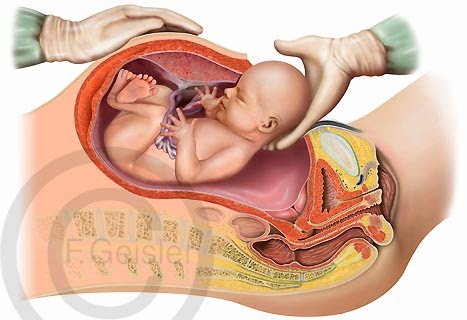 Gambar 2.4 : Sectio Caesaria (SC)Pemeriksaan Penunjang Pemeriksaan USG (Ultra SonoGrafi)Untuk menentukan usia kehamilan2. Test Nitrazin atau test lakmusUntuk membantu dalam menentukan jumlah cairan ketuban dan usiakehamilan, kelainan janin 3. Test LEA (Leucosyt Ester Ase)Untuk menentukan ada tidaknya infeksi4. Laboratorium darah    Untuk mengetahui Hb NoTgl/Bln/Thn partusTempat PartusUmur  KehamilanJenis PartusJenis kelamin/ BB bayiDi tolongKet.1.13-03-2015-2 bulanAbortus--Meninggal2.09-01-2016-3 bulanAbortus--Meninggal3.17-06-2017Rumah sakitAtermScP/ 3100 grDokterSehatNilai1 menit setelah lahir 5 menit setelah lahir 5 menit setelah lahir KeteranganAppearance222Semuanya merah mudaPulse222>100Grimance111Menangis kuatActivity222Baik, reaksi melawanRespiratory122Normal ,>30 x/iJumlah 8898/9NoNoHari / TanggalJenis PemeriksaanHasilNilai NormalSenin / 19-06-2017 HbSAg	: Non reaktifNon reaktifHGB10.9 (g/dL)P : 13,0-16,0W : 12,0-14,0RBC3,93 (10^6/UlP : 4,5-5,5W : 4,0-5,0HCT33,0 (%)P   : 40,0-48,0W  : 37,0-43,0	PT8,5(9,5-11,7) SecAPTT28,4(28-42)	 SecINR0,79 %Leukosit 7,93 (10^3/uL)(5,0-10,0)NoData :EtiologiMasalah1. Data subjectif :Klien mengatakan nyeri saat bergerak dari tempat tidur Klien mengatakan susah untuk turun dari tempat tidur Klien mengatakan nyeri dibagian bekas operasiKlien mengatakan tidak nyaman pada luka post scData objectif :Klien tampak meringis saat bergerak atau berjalanKlien tampak menahan sakit saat mau dudukKlien tampak berhati-hati saat bergerakNyeri di bagian luka post sc  Gangguan mobilisasi Klien tampak sedikit  susah untuk berjalan dan duduk dari tempat tidurInvolusi uterus normal teraba keras , TFU 3,5 jari di bawah pusat Skala nyeri 5Inj. Cefotaxime 2X1 gr  2.  Data subjectif :Klien mengatakan tidak tahu KB apa yang harus di pakai Klien mengatakan tidak tahu keuntungan pemakaian KB Klien mengatakan tidak tahu macam-macam KB Data objektif :Klien sering bertanya KB apa yang bagus dipakai setelah melahirkan melalui SCPemakaian kontra sepsi Kurangnya pengetahuan3.Data subjectif :Klien mengatakan tidak tahu berapa lama harus memberikan ASI ekslusifKlien mengatakan kenapa harus pemberian ASI Ekslusif sampai umur 6 bulan Dat objectif :Klien bertanya berapa bulanharus  di berikan ASI esklusifKlien dan keluarga sering bertanya ASI esklusif itu berapa bulan harus diberikanMemberikan ASI esklusifKurangnya pengetahuan4. Data subjectif :Klien mengatakan bagaimana cara perawatan luka selama dirumahKlien mengatakan tidak tahu tanda-tanda infeksi ituPerawatan luka post SC dirumahResiko infeksiData objectif :Kilen tampak binggung bagaimana cara perawatan luka dirumahKlien tampak tidak tahun bagaimana tanda-tanda infeksi itu.NoDiagnosaHari/Tanggal/JamImplementasiEvaluasiParafGangguan mobilisasi berhubungan dengan nyeri bagian luka post SC.Senin, 19-06-201711:00 WIB Mengkaji kemampuan klien dalam mobilisasiMenglakukan pengkajan nyeri secara komprehensif termasuk lokasi,karakteristik,duras,frekuensi,dan presipitasiMengkaji tingkat nyeriMelakukan perawatan luka post SC Ganti verban luka post SCMengajarkan teknik relaksasi dengan cara tarik nafas dalamMengkolaborasi dalam pemberian obat-obatan dengan dokterS:Klienmengatakan masih nyerisaatbergerak dan susahuntukturundaritempattidurKlien mengatakan sedikit terasa nyeri dibagian luka operasi, sedikit tidak nyamanpada luka post SCLokasi luka operasi di bagian abdomen, karakteristik perih, durasi nyeri 5 detik, presipitasi nyeri dibagian luka post SCO:Klien masih tampakmenahansakitsaatmaududuk dan sangat berhati-hati saat berjalan dan masih tampak meringisLuka terlihat kering tidak ada oedem dan tidak  tanda-tanda infeksiInvolusea uterus normal,kontraksibaik , TFU 3,5 jari di bawahpusatSkala nyeri 4Obat Inj. Cefotaxime 2X1 gr  A:	Masalah sebagian teratasiP:Intervensi di lanjutkan tindakan selanjutnyaNoDiagnosaHari/Tanggal/JamImplementasiEvaluasiParafKurangnya pengetahuan berhubungan dengan Pemakaian kontrasepsiSenin, 19-06-201712:30 WIBMengkaji pengetahuan klien tentang KB Memberikan penyuluhan macam-macam KB Menjelaskan keuntungan pemakaian KB Menjelaskan untuk pemakai KB seharus di Puskesmas atau di poli kebidananMotifasi klien untuk memakai KB S :Klienmengatakan sudah tahu   KB apa yang harus di pakai dan sudah  tahu macam-macam KB Klienmengatakan sudah tahukeuntunganpemakaian KB Klien memilih untuk memasang KB suntik 3 bulan O :Klien sudah tahu KB apa yang harus dipakai setelah melahirkan melalui operasi SC.A : Masalah teratasiP :Intervensi dihentikan karena klien sudah memutuskan untuk memakai KB suntik 3 NoDiagnosaHari/Tanggal/JamImplementasiEvaluasiParafGangguan mobilisasi berhubungan dengan nyeri bagian luka post SC.Selasa,20-06-201710:00 WIB Mengkaji kemampuan klien dalam mobilisasiMenglakukan pengkajan nyeri secara komprehensif termasuk lokasi,karakteristik,duras,frekuensi,dan presipitasiMengkaji tingkat nyeriMelakukan perawatan luka post SC Ganti verban luka post SCMengajarkan teknik relaksasi dengan cara tarik nafas dalamS:Klienmengatakan sedikit nyeri saat bergerak dan masih sedikit susah untuk turun dari tempat tidurLokasi luka operasi di bagian abdomen, karakteristik sedikit perih, durasi nyeri 3-5 detik, presipitasi nyeri dibagian luka post SCO:Klien masih tampakmenahansakitsaatmaududuk dan sangat berhati-hati saat berjalan dan masih tampak meringis.Luka klien terlihat kering tidak ada oedem dan tidak ada tanda-tanda infeksi Involusea uterus normal terabakeras , TFU 4 jari di bawahpusatSkala nyeri 3A:	Masalah sebagian teratasiP:Intervensi di hentikan karena pasien diizinkan pulang oleh dokter jam 12:00 wib dan di suruh untuk control setelah 5 hari dirumah.NoDiagnosaHari/Tanggal/JamImplementasiEvaluasiParafKurang pengetahuan berhubungan dengan Pemberian ASI EkslusifSelasa, 20-06-201711:00 WIBMelakukan pengkajian tingkat pengetahuan klien tentang pemberian ASI ekslusifMemberikan penyuluhan tentang ASI esklusi Menjelaskan keuntungan memberikan ASI esklusifMenjelaskan ASI esklusif  harus di kasih sampai umur 6 bulan tampa memberikan makanan tambahanMemberikan motifasi klien untuk selalu memberikan ASI  Esklusif.Memberi tahukan pada keluarga selalu mendukung klien untuk memberikan ASI esklusif pada bayi.S :Klienmengatakan sudah tahu berapa lama harus diberikan ASI ekslusif pada bayi Klien mengatakan sudah tahu kenapa harus memberikan ASI ekslusif sampai bayi berumur 6 bulanO :Klien sudah tahu sampai umur berapa harus diberikan ASI ekslusif Klien harus selalu memberikan ASI ekslusif untuk bayinya karena ASi itu lebih bagus dari susu sapi.A :Masalah  teratasiP :Intervensi di hentikan karena klien diizinkan pulang oleh dokter jam 12:00 wib  dan klien mengatakan akan selalu memberikan ASI ekslusif untuk anaknya.NoDiagnosaHari/Tanggal/JamImplementasiEvaluasiParafResiko infeksi berhubungan dengan perawatan luka post SC dirumah Selasa, 20-06-201711:00 WIBMengkaji tingkat pengetahuan cara perawatan luka dirumahMengajarkan cara menghindari infeksiMenginspeksi kondisi lukaMeningkatkan intake nutrisiMemberitahukan tanda-tanda dan  gejala infeksi pada luka post SCMengajarkan cara perawatan luka dirumah.Mendorong klien untuk banyak bergerak dan istrahat S :Klien mengatakan sekarang sudah tahu bagaimana cara perawatan luka selama dirumahKlien mengatakan tidak binggu lagi apa tanda-tanda infeksi ituO:Kilen sudah tahu bagaimana cara perawatan luka dirumah, luka klien terlihat kering. A :Masalah sebagian teratasiP :Intervensi di hentikan karena klien diizinkan pulang oleh dokter jam 12:00 wib  dan klien selalu jaga makan dan banyak istirahat dirumah, selalu lakukan perawatan luka dirumah jangan sampai infeksi.No Diagnosa KeperawatanNOCNIC1.2.3.4.5.6.7.8.9.10.11.Bersihan jalan nafas tidak efektif berhubungan dengan efek anestesNyeri akut b.d agen injuri fisik (luka insisi operasi)Intoleransi aktifitas berhubungan dengan adanya insisi pembedahan dan nyeri berhubungan dengan terputusnya kontinuitas jaringan sekunder akibat pembedahan Resiko defisit volume cairan berhubungan dengan kehilangan darah dalam pembedahan Resiko perubahan nutrisi kurang dari kebutuhan tubuh berhubungan dengan penurunan masukan oral, nafsu makan menurun.Tidak efektifnya laktasi berhubungan dengan perpisaahan dengan bayi   Kurang pengetahuan berhubungan dengan Pemberian ASI EkslusifGangguan eliminasi BAB: Konstipasi berhubungan dengan penurunan tonus otot sekunder terhadap anestesi, kurang masukan, nyeri perineal/rectal.Defisit perawatan diri b/d luka pos SC.Resiko infeksi berhubungan dengan perawatan luka post SC dirumahKurang pengetahuan tentang perawatan ibu nifas dan perawatan post operasi b/d kurangnya sumber informasi tentang KB Tujuan: Mempertahankan               kepatenan jalan               nafasKriteria Hasil :Klien tidak mengalami  penumpukan sekretKlien dapat melakukan batukefektifTujuan :Setelah dilakukan               Asuhankeperawatan selama 3x24 jam              diharapkan bakteri berkurang dengan Kriteria Hasil :Mampu mengontrol nyeri (tahu penyebab nyeri, mampu menggunakan tehnik nonfarmakologi untuk mengurangi nyeri, mencari bantuan)Melaporkan bahwa nyeri berkurang dengan menggunakan manajemen nyeriMampu mengenali nyeri (skala, intensitas, frekuensi dan tanda nyeri)Menyatakan rasa nyaman setelah nyeri berkurangTanda vital dalam rentang normalTujuan : Setelah dilakukan             tindakan   keperawatan             klien dapat             meningkatkan dan                melakukan aktifitas               sesuai kemampuan               tanpa disertai  nyeriKriteria Hasil : Klien dapat mengidentifikasikan faktor-faktor yangmenurunkan toleransi aktifitasTujuan : Setelah dilakukan               tindakan   keperawatan               defisit volume  cairan                    dapat  diminimalkanKriteria Hasil :Membran mukosa lembab, kulit tidak kering, Hb: 12 grTujuan: Kebutuhan  nutrisi              terpenuhiKriteria hasil: BB normal, porsi makan habisTujuan : Setelah dilakukan                tindakan               keperawatan               laktasi efektif.Kreteria Hasil: Klien dapat membuat suatu keputusan dan klien dapat mengidentifiukasi aktivitas yang menentukan atau meningkatkan menyusui yang berhasilTujuan :Knowledge : disease processKnowledge : health behaviorKriteriahasil :Klien di harapkan akan sudah tahu pemberian  ASI Ekslusif harus sampai umur berapa.Klien di harapkan memberikan selalu ASI ekslusif.Tujuan : Setelah dilakukan                tindakan  keperawatan               tidak terjadi  gangguan              eliminasi BAB:                konstipasi.Kriteria Hasil:Klien mendapatkan kembali pola fungsi usus yang normalTujuan :Setelah dilakukan asuhan keperawatan selama 3x24 jam ADLs klienmeningkat  dengan Kriteria Hasil :   a. Klien terbebas dari bau badanb.Menyatakan kenyamanan terhadap kemampuan untuk melakukan ADLsc. Dapat melakukan ADLS dengan bantuanTujuan :Setelah dilakuakan asuhan keperawatan selama 3x24 jam diharapkan resiko infeksi terkontrol Kriteria Hasil :  a.     Klien bebas dari tanda dan gejala infeksib.  Mendeskripsikan proses penularan penyakit, factor yang mempengaruhi penularan serta penatalaksanaannya,c.  Menunjukkan kemampuan untuk mencegah timbulnya infeksiJumlah leukosit dalam batas normalMenunjukkan perilaku hidup sehatTujuan :Setelah dilakukan asuhan keperawatan selama 3x24 jam diharapkanpengetahuan klienmeningkat dengan Kriteria Hasil :Pasien dan keluarga menyatakan pemahaman tentang penyakit, kondisi, prognosis dan program pengobatanPasien dan keluarga mampu melaksanakan prosedur yang dijelaskan secara benarPasien dan keluarga mampu menjelaskan kembali apa yang dijelaskan perawat/tim kesehatan lainnyaKaji faktor – faktor penyebab ( sekret,   penurunan kesadaran, reflek batuk )Pertahankan klien pada posisi miring, maka sekret dapat mengalir kebawah.Kaji posisi lidah, yakinkan tidak jatuh ke belakang dan menghalanginafas. d.   Tinggikan kepala tempat tidur.e.   Ajarkan batuk efektif.Lakukan pengkajian nyeri secara komprehensif termasuk lokasi, karakteristik, durasi, frekuensi, kualitas dan faktor presipitasiObservasi reaksi nonverbal dari ketidaknyamanangunakan teknik komunikasi terapeutik untuk mengetahui pengalaman nyeri pasienKaji kultur yang mempengaruhi respon nyeriEvaluasi pengalaman nyeri masa lampauEvaluasi bersama pasien dan tim kesehatan lain tentang ketidakefektifan kontrol nyeri masa lampauKaji respon klien terhadap aktifitasCatat tipe anestesi yang diberikan pada saat intra partus pada waktu klien sadar Anjurkan klien untuk istirahatBantu dalam pemenuhan aktifitas sehari-hari sesuai kebutuhanTingkatkan aktifitas secara bertahapUkur dan catat pemasukan dan pengeluaranBerikan bantuan pengukuran berkemih sesuai kebutuhan, misal: privasi,posisi duduk, air yang mengalir dalam bak, mengalirkan air hangat diatas perineum.Catat munculnya mual / muntah.Periksa pembalut, banyaknya perdarahanKolaborasi pemberian cairan sesuai programPantau masukan makanan setiap hariTimbang berat badan setiap hari dan bandingkan dengan berat badan saat penerimaanDorong / motivasi pasien menghabiskan dietDorong pasien untuk duduk saat makanKolaborasi dengan tim gizi dalam pemberian diet TKTPKaji isapan bayi, jika ada lecet pada puttingAnjurkan klien breast care dan menyusui yang efektifAnjurkan klien memberikan asi esklusifBerikan informasi untuk rawat gabungAnjurkan bagaimana cara memeras, menyimpan, dan mengirim atau memberikan Asi dengan amanLakukan pengkajian tingkat pengetahuan klien tentang pemberian ASI ekslusifBerikan penyuluhan tentang ASI esklusi Jelaskan keuntungan memberikan ASI esklusifJelaskan ASI esklusif  harus di kasih sampai umur 6 bulan tampa memberikan makanan tambahanBerikan motifasi klien untuk selalu memberikan ASI  Esklusif.Beri tahukan pada keluarga selalu mendukung klien untuk memberikan ASI esklusif pada bayiPantau tanda-tanda vital. Terutama suhu tubuh klienBeri kompres hangatPertahankan cairan parenteralBeri antipiretik sesuai programBeri penjelasan hal-hal yang dapat dilakukan untuk mengatasi demam pada keluarga.Monitor kemempuan klien untuk perawatan diri yang mandiri.Monitor kebutuhan klien untuk alat-alat bantu untuk kebersihan diri, berpakaian, berhias, toileting dan makan.Sediakan bantuan sampai klien mampu secara utuh untuk melakukan self-care.Dorong klien untuk melakukan aktivitas sehari-hari yang normal sesuai kemampuan yang dimiliki. Dorong untuk melakukan secara mandiri, tapi beri bantuan ketika klien tidak mampu melakukannya.Ajarkan klien/ keluarga untuk mendorong kemandirian, untuk memberikan bantuan hanya jika pasien tidak mampu untuk melakukannya.Berikan aktivitas rutin sehari- hari sesuai kemampuan.Pertimbangkan usia klien jika mendorong pelaksanaan aktivitas sehari-hariKaji tingkat pengetahuan cara perawatan luka dirumahAjarkan cara menghindari infeksiInspeksi kondisi lukaTingkatkan intake nutrisiAjarkan klien dan keluarga cara tanda dan gejala infeksi Ajarkan cara perawatan luka dirumah;Dorong tingkat istirahat.Berikan penilaian tentang tingkat pengetahuan pasien Berikan penyuluhan tentang penyakit yang derita klienJelaskan macam-macam tentangJelaskan keuntungan pemakaian KB Jelaskan untuk pemakai KB seharus di Puskesmas atau di poli kebidananMotifasi klien untuk memakai KBNoDx. KepTujuan / NOCIntervensi1Gangguan mobilisasi berhubungan dengan nyeri bagian luka post SCTujuan : Joibt movement : activeMobility levelSelft care :ADLsKriteriaHasil :Klien meningkatkan aktifita sfisikMengerti tujuan dari peningkatan mobilisasiKlienmengungkapkannyeriberkurang setelah banyak bergerakKlientampaktenangdanrileksKaji kemampuan klien dalam mobilisasiLakukan pengkajan nyeri secara komprehensif termasuk lokasi, karakteristik,durasi, frekuensi,dan presipitasiKaji kemampuan klien dalam mobilisasiKaji tingkat nyeriLakukan perawatan luka post SC Ganti verban luka post SCAjarkan teknik relaksasi dengan cara tarik nafas dalamObservasi TTVKolaborasi dalam pemberian obat-obatan dengan dokter2.Kurang pengetahuan berhubungan dengan Pemberian kontrasepsi Tujuan :Knowledge : disease processKnowledge : health behaviorKriteriahasil :Kliendiharapakan sudah mengerti apa itu KB Klien di harapkansudah KB apa yang harus di pakaiKlien diharapkan sudah tahu macam-macam KB Kaji pengetahuan klien tentang KB Berikan penyuluhan tentang KBJelaskan macam-macam tentang KB Jelaskan keuntungan pemakaian KB Jelaskan untuk pemakai KB seharus di Puskesmas atau di poli kebidananMotifasi klien untuk memakai KB 3.Kurang pengetahuan berhubungan dengan Pemberian ASI EkslusifTujuan :Knowledge : disease processKnowledge : health behaviorKriteriahasil :Klien di harapkan akan sudah tahu pemberian  ASI Ekslusif harus sampai umur berapa.Klien di harapkan memberikan selalu ASI ekslusif.Lakukan pengkajian tingkat pengetahuan klien tentang pemberian ASI ekslusifBerikan penyuluhan tentang ASI esklusi Jelaskan keuntungan memberikan ASI esklusifJelaskan ASI esklusif  harus di kasih sampai umur 6 bulan tampa memberikan makanan tambahanBerikan motifasi klien untuk selalu memberikan ASI  Esklusif.Beri tahukan pada keluarga selalu mendukung klien untuk memberikan ASI esklusif pada bayi4.Resiko infeksi berhubungan dengan perawatan luka post SC dirumahTujuan : Setelah dilakuakan asuhan keperawatan selama 3x24 jam diharapkan resiko infeksi terkontrol.Kriteria Hasil :Klien bebas dari tanda dan gejala infeksiMendeskripsikan proses penularan penyakit, factor yang mempengaruhi penularan serta penatalaksanaannya,Menunjukkan kemampuan untuk mencegah timbulnya infeks.Jumlah leukosit dalam batas normalMenunjukkan perilaku hidup sehatKaji tingkat pengetahuan cara perawatan luka dirumahAjarkan cara menghindari infeksiInspeksi kondisi lukaTingkatkan intake nutrisiAjarkan klien dan keluarga cara tanda dan gejala infeksi Ajarkan cara perawatan luka dirumah;Dorong tingkat istirahat.NoTahap/waktuKegiatan penyuluhanKegiatan sasaran1.                   Pembukaan :3  menitMemberi salam pembukaMemperkenalkan diriMenjelaskan pokok bahasan  dam tujuan penyuluhan-          Menjawab salam-          Memperhatikan-          Memperhatikan2.                   Pelaksanaan : menitDapat menjelaskan tentang   pengertian KBDapat menjelaskan tentang manfaat KBDapat menjelaskan tentang  jenis-jenis, cara kerja, efektivitas, keuntungan, indikasi, kontraindikasi, efek samping, cara dan waktu pemberian/ pemasangan dari masing-masing alat kontra sepsi.Dapat menjelaskan tentang masalah yang mungkin terjadi jika WUS tidak menjadi akseptor KBMemperhatikanMemperhatikanMemperhatikanMemperhatikanMemperhatikanMemperhatikan3.                   Evaluasi  :menitMenanyakan kepada peserta tentang materi yang telah diberikan.Menjawab pertanyaan4.               Terminasi :menitMengucapkan terimakasih atas peran serta dan peserta Mengucapkan salam penutup    MendengarkanMenjawab salamNoTahap/waktuKegiatan penyuluhanKegiatan sasaran1.                   Pembukaan :3  menitMemberi salam pembukaMemperkenalkan diriMenjelaskan pokok bahasan  dam tujuan penyuluhanMenjawab salamMemperhatikan-          Memperhatikan2.                   Pelaksanaan : menitDapat menyebutkan pengertian Asi Eksklusif Dapat menyebutkan manfaat ASI Eksklusif Dapat menyebutkan Kandungan (Isi) ASIDapat menyebutkan cara memberikan ASI pada ibu yang BekerjaDapat menyebutkan tanda bayi cukup ASI dan tanda bayi kurang ASIMemperhatikanMemperhatikanMemperhatikanMemperhatikanMemperhatikan3.                   Evaluasi  :5 menitMenanyakan kepada peserta tentang materi yang telah diberikan.Menjawab pertanyaan4.               Terminasi :2 menitMengucapkan terimakasih atas peran  serta dan peserta Mengucapkan salam penutup    MendengarkanMenjawab salamKADAR ZAT GIZIASISUSU SAPIPROTEINLEMAKLAKTOSAKALORIVITAMIN AVITAMIN B1VITAMIN CKALSIUMBESI12 gr3,8 gr7,0 gr75,0 Kal53,0 KI0,11 mgr43,0 mgr30,0 mgr0,15 mgr3,3 gr3,8 gr4,8 gr66,0 Kal34,0 KI0,42 mgr1,8 mgr125,0 mgr0,1 mgrPerbedaanASISusu FormulaKomposisiASI mengandung zat-zat gizi, antara lain:faktor pembentuk sel-sel otak, terutama DHA, dalam kadar tinggi. ASI juga mengandung whey (protein utama dari susu yang berbentuk cair) lebih banyak daripada kasein (protein utama dari susu yang berbentuk gumpalan) dengan perbandingan 65:35.Tidak seluruh zat gizi yang terkandung di dalamnya dapat diserap oleh tubuh bayi. Misalnya, protein susu sapi tidak mudah diserap karena mengandung lebih banyak casein. Perbandingan whey: casein susu sapi adalah 20:80.NutrisiMengandung imunoglobulin dan kaya akan DHA (asam lemak tidak polar yang berikat banyak) yang dapat membantu bayi menahan infeksi serta membantu perkembangan otak dan selaput mata.Protein yang dikandung oleh susu formula berguna bagi bayi lembu tapi kegunaan bagi manusia sangat terbatas lagipula immunoglobulin dan gizi yang ditambah di susu formula yang telah disterilkan bisa berkurang ataupun hilang.PencernaanProtein ASI adalah sejenis protein yang lebih mudah dicerna selain itu ada sejenis unsur lemak ASI yang mudah diserap dan digunakan oleh bayi. Unsur elektronik dan zat besi yang dikandung ASI lebih rendah dari susu formula tetapi daya serap dan guna lebih tinggi yang dapat memperkecil beban ginjal bayi. Selain itu ASI mudah dicerna bayi karena mengandung enzim-enzim yang dapat membantu proses pencernaan antara lain lipase (untuk menguraikan lemak), amilase (untuk menguraikan karbohidrat) dan protease (untuk menguraikan protein).Tidak mudah dicerna: serangkaian proses produksi di pabrik mengakibatkan enzim-enzim pencernaan tidak berfungsi. Akibatnya lebih banyak sisa pencernaan yang dihasilkan dari proses metabolisme yang membuat ginjal bayi harus bekerja keras. Susu formula tidak mengandung posporlipid ditambah mengandung protein yang tidak mudah dicerna yang bisa membentuk sepotong susu yang membeku sehingga berhenti di perut lebih lama oleh karena itu taji bayi lebih kental dan keras yang dapat menyebabkan susah BAB dan membuat bayi tidak nyaman.KebutuhanDapat memajukan pendirian hubungan ibu dan anak. ASI adalah makanan bayi, dapat memenuhi kebutuhan bayi, memberikan rasa aman kepada bayi yang dapat mendorong kemampuan adaptasi bayi.Kekurangan menghisap payudara: mudah menolak ASI yang menyebabkan kesusahan bayi menyesuaikan diri atau makan terlalu banyak, tidak sesuai dengan prinsip kebutuhan.EkonomiLebih murah: menghemat biaya alat-alat, makanan, dll yang berhubungan dengan pemeliharaan, mengurangi beban perekonomian keluarga.Biaya lebih mahal: karena menggunakan alat,makanan, pelayanan kesehatan, dll. Untuk memelihara sapi. Biaya ini sangat subjektif yang menjadi beban keluarga.KebersihanASI boleh langsung diminum jadi bias menghindari penyucian botol susu yang tidak benar ataupun hal kebersihan lain yang disebabkan oleh penyucian tangan yang tidak bersih oleh ibu. Dapat menghindari bahaya karena pembuatan dan penyimpanan susu yang tidak benar.Polusi dan infeksi: pertumbuhan bakteri di dalam makanan buatan sangat cepat apalagi di dalam botol susu yang hangat biarpun makanan yang dimakan bayi adalah makanan bersih akan tetapi karena tidak mengandung anti infeksi, bayi akan mudah mencret atau kena penularan lainnya.EkonomisTidak perlu disterilkan atau lebih mudah dibawa keluar, lebih mudah diminum, minuman yang paling segar dan suhu minuman yang paling tepat untuk bayi.Penyusuan susu formula dan alat yang cukup untuk menyeduh susu.PenampilanBayi mesti menggerakkan mulut untuk menghisap ASI, hal ini dapat membuat gigi bayi menjadi kuat dan wajah menjadi cantik.Penyusuan susu formula dengan botol susu akan mengakibatkan penyedotan yang tidak puas lalu menyedot terus yang dapat menambah beban ginjal dan kemungkinan menjadi gemuk.PencegahanBagi bayi yang beralergi, ASI dapat menghindari alergi karena susu formula seperti mencret, muntah, infeksi saluran pernapasan, asma, bintik-bintik, pertumbuhan terganggu dan gejala lainnya.Bagi bayi yang alergiterhadap susu formula tidak dapat menghindari mencret, muntah,infeksi saluran napas, asma, kemerahan, pertumbuhan terganggu dan gejala lainnya yang disebabkan oleh susu formula.Kebaikan bagi ibuDapat membantu kontraksi rahim ibu, lebih lambat datang bulan sehabis melahirkan sehingga dapat ber-KB alami. Selain itu dapat menghabiskan kalori yang berguna untuk pengembalian postur tubuh ibu. Berdasarkan biodata statistik, ibu yang menyusui ASI lebih rendah kemungkinan menderita kanker payudara, kanker rahim dan keropos tulang. Tidak dapat membantu kontraksi rahim yang dapat membantu pengembalian tubuh ibu jadi rahim perlu dielus sendiri oleh ibu. Tidak dapat memperlambat waktu datang bulan yang dapat menghasilkan cara KB alami. Berdasarkan biodata statistik, ibu yang menyusui susu formula lebih tinggi kemungkinan menderita kanker payudara.NoTahap/waktuKegiatan penyuluhanKegiatan sasaran1.                   Pembukaan :3  menitMemberi salam pembukaMemperkenalkan diriMenjelaskan pokok bahasan  dam tujuan penyuluhan-          Menjawab salam-          Memperhatikan-          Memperhatikan2.                   Pelaksanaan : menitDapat menyebutkan pengertian perawatan luka dengan kalimatnya sendiriDapat menyebutkan tujuan perawatan lukaDapat menyebutkan alat-alat  perawatan luka Dapat menyebutkan kerugian tidak melakukan perawatan lukaMemperhatikanMemperhatikanMemperhatikanMemperhatikanMemperhatikan3.                   Evaluasi  :5 menitMenanyakan kepada peserta tentang materi yang telah diberikan.Menjawab pertanyaan4.               Terminasi :2 menitMengucapkan terimakasih atas peran  serta dan peserta Mengucapkan salam penutupMendengarkanMenjawab salam